(חמ-3-5557)דברי הסברכלליתקנות אלה עניינן בהסדרת העיסוק בענף המוסכים, באותם היבטים שבהם חוק רישוי שירותים ומקצועות בענף הרכב, התשע"ו-2016 (ל הלן – החוק), מחייב את אישורה של וועדת הכלכלה של הכנסת. תקנות אלו יותקנו בצמוד ובמקביל לתקנות רישוי שירותים ומקצועות בענף הרכב (תנאים לרישוי מוסכים ומנהלים מקצועיים של מוסכים ולהסמכת בוחנים בבחינות לרישוי של מנהלים מקצועיים והוראות שונות), התש"ף–2020, שעניינן בתנאים הנדרשים לקבלת הרישיונות השונים בענף המוסכים.ההסדר בחוק ובתקנות נועד להחליף את ההסדר הקיים בצו הפיקוח על מצרכים ושירותים (מוסכים ומפעלים לכלי רכב), התש"ל-1970, ובמהותו אין שינויים של ממש לעומת הצו.טיוטת תקנות אלה פורסמה להערות הציבור ביולי 2016, עקב חלוף הזמן הן מפורסמות מחדש.תקנה 2מוצע לקבוע את סוגי השירותים שרשאי לתת מוסך נייד: תיקוני חירום של מערכות ההצתה, הדלק, הקירור והחשמל; חילוץ רכב; תחזוקת צמידים לרכב המופעל במסגרת צי רכב של מפעל, בשטח סגור של המפעל ובשעות היום בלבד; כל שירותי התחזוקה לטרקטורים ומכונות ניידות. מוסך נייד יכול לקבל רישיון לשירותי חירום בלבד, לתחזוקת צמיגים בלבד, או לשניהם.תקנה 3החוק קובע כי ככלל, רישיונות הניתנים מכוחו יהיו בתוקף לשש שנים. על מנת שכל הרישיונות יתחדשו ב-1 בינואר, הריש שרישיון שניתן במהלך השנה (ניתן לראשונה, או מחודש לאחר תקופה של אי תוקף), יהיה תקף לתקופה שעד ה-31.12 של השנה הששית לנתינתו.תקנה 4בחוק נקבע כי מוסך ככלל צריך שטח, ציוד, מנהל מקצועי ומ"מ למנהל מקצועי שפרטיהם נקבעים בתקנות. עם זאת, יבואני הרכב מפעילים מוסכים לשם בדיקה והכנה למסירה של כלי רכב חדשים, ואינם עוסקים בתיקונים אחרים. מוצע כי המנהל יהיה רשאי לפטור מוסכים אלה מחלק מהדרישות האמורות.תקנה 5 והתוספת הראשונהמוצעים המידות והעיצוב של שילוט למוסך ולמוסך מומחה.תקנה 6 והתוספת השניהמוצע לחייב מנהל מקצועי של מוסך לערוך דיווח לפי  טופס הקבוע בתוספת השניה על ליקויים בטיחותיים שנמצאו ברכב שלא תוקנו, למסור אותו ללקוח וכן לדווח לרשות הרישוי בתוך יום עבודה אחד. תקנה 7מוצע לקבוע את הנסיבות שייראו כמעידות על ניגוד עניינים של מנהל מקצועי של מוסך: ממלא תפקיד של שמאי רכב, בוחן רכב או קצין בטיחות בתעבורה; עוסק בסחר במוצרי תעבורה מחוץ למסגרת תפקידו במוסך שהוא מנהלו המקצועי; מקבל הכנסות מגורמי ביטוח עבור פעילות שאיננה פעולות ברכב.תקנה 8מוצע לקבוע כללי אתיקה למנהל מקצועי של מוסך, שלפיהם אסור לו לבצע או להורות לעובד במוסך לבצע פעולות שאינן נדרשות לפי שיקול דעתו המקצועי, למעט פעולות שהוא מחויב בהן לפי סעיף 139 לחוק; לא יבצע או יורה לבצע פעולות ברכב שלא נכללו בהצעת מחיר שניתנה ללקוח.תקנה 9מוצע לקבוע אגרות בעד שירותים ורישיונות בענף המוסכים. יוער כי הסכומים הנקובים בהצעת התקנות אינם סופיים.תקנה 10מוצע לקבוע כי אגרות לפי תקנות אלה ישולמו במקוון בלבד.G:\MSP\WORD\MISHPATIM\חוק רישוי שירותים לרכב\תקנות לחוק\תקנות רישוי שירותים ומקצועות בענף הרכב (מוסכים) - חמ3-5557- נוסח מאושר + דברי הסבר.DOCXתקנות  רישוי שירותים ומקצועות בענף הרכב (מוסכים), התש"ף –2020תקנות  רישוי שירותים ומקצועות בענף הרכב (מוסכים), התש"ף –2020תקנות  רישוי שירותים ומקצועות בענף הרכב (מוסכים), התש"ף –2020תקנות  רישוי שירותים ומקצועות בענף הרכב (מוסכים), התש"ף –2020תקנות  רישוי שירותים ומקצועות בענף הרכב (מוסכים), התש"ף –2020תקנות  רישוי שירותים ומקצועות בענף הרכב (מוסכים), התש"ף –2020תקנות  רישוי שירותים ומקצועות בענף הרכב (מוסכים), התש"ף –2020תקנות  רישוי שירותים ומקצועות בענף הרכב (מוסכים), התש"ף –2020תקנות  רישוי שירותים ומקצועות בענף הרכב (מוסכים), התש"ף –2020תקנות  רישוי שירותים ומקצועות בענף הרכב (מוסכים), התש"ף –2020תקנות  רישוי שירותים ומקצועות בענף הרכב (מוסכים), התש"ף –2020בתוקף סמכותי לפי סעיפים 7(ג), 9, 13(ב), 130(ב), 135(ב), 142, 238(א) ו-239 לחוק רישוי שירותים ומקצועות בענף הרכב, התשע"ו – 2016 (להלן – החוק), בהתייעצות עם המועצה המייעצת לעניין מנהלים מקצועיים של מוסכים לעניין תקנות 7 ו-8, בהסכמת שר האוצר לעניין תקנה 9, ובאישור ועדת הכלכלה של הכנסת, אני  מתקינה תקנות אלה:בתוקף סמכותי לפי סעיפים 7(ג), 9, 13(ב), 130(ב), 135(ב), 142, 238(א) ו-239 לחוק רישוי שירותים ומקצועות בענף הרכב, התשע"ו – 2016 (להלן – החוק), בהתייעצות עם המועצה המייעצת לעניין מנהלים מקצועיים של מוסכים לעניין תקנות 7 ו-8, בהסכמת שר האוצר לעניין תקנה 9, ובאישור ועדת הכלכלה של הכנסת, אני  מתקינה תקנות אלה:בתוקף סמכותי לפי סעיפים 7(ג), 9, 13(ב), 130(ב), 135(ב), 142, 238(א) ו-239 לחוק רישוי שירותים ומקצועות בענף הרכב, התשע"ו – 2016 (להלן – החוק), בהתייעצות עם המועצה המייעצת לעניין מנהלים מקצועיים של מוסכים לעניין תקנות 7 ו-8, בהסכמת שר האוצר לעניין תקנה 9, ובאישור ועדת הכלכלה של הכנסת, אני  מתקינה תקנות אלה:בתוקף סמכותי לפי סעיפים 7(ג), 9, 13(ב), 130(ב), 135(ב), 142, 238(א) ו-239 לחוק רישוי שירותים ומקצועות בענף הרכב, התשע"ו – 2016 (להלן – החוק), בהתייעצות עם המועצה המייעצת לעניין מנהלים מקצועיים של מוסכים לעניין תקנות 7 ו-8, בהסכמת שר האוצר לעניין תקנה 9, ובאישור ועדת הכלכלה של הכנסת, אני  מתקינה תקנות אלה:בתוקף סמכותי לפי סעיפים 7(ג), 9, 13(ב), 130(ב), 135(ב), 142, 238(א) ו-239 לחוק רישוי שירותים ומקצועות בענף הרכב, התשע"ו – 2016 (להלן – החוק), בהתייעצות עם המועצה המייעצת לעניין מנהלים מקצועיים של מוסכים לעניין תקנות 7 ו-8, בהסכמת שר האוצר לעניין תקנה 9, ובאישור ועדת הכלכלה של הכנסת, אני  מתקינה תקנות אלה:בתוקף סמכותי לפי סעיפים 7(ג), 9, 13(ב), 130(ב), 135(ב), 142, 238(א) ו-239 לחוק רישוי שירותים ומקצועות בענף הרכב, התשע"ו – 2016 (להלן – החוק), בהתייעצות עם המועצה המייעצת לעניין מנהלים מקצועיים של מוסכים לעניין תקנות 7 ו-8, בהסכמת שר האוצר לעניין תקנה 9, ובאישור ועדת הכלכלה של הכנסת, אני  מתקינה תקנות אלה:בתוקף סמכותי לפי סעיפים 7(ג), 9, 13(ב), 130(ב), 135(ב), 142, 238(א) ו-239 לחוק רישוי שירותים ומקצועות בענף הרכב, התשע"ו – 2016 (להלן – החוק), בהתייעצות עם המועצה המייעצת לעניין מנהלים מקצועיים של מוסכים לעניין תקנות 7 ו-8, בהסכמת שר האוצר לעניין תקנה 9, ובאישור ועדת הכלכלה של הכנסת, אני  מתקינה תקנות אלה:בתוקף סמכותי לפי סעיפים 7(ג), 9, 13(ב), 130(ב), 135(ב), 142, 238(א) ו-239 לחוק רישוי שירותים ומקצועות בענף הרכב, התשע"ו – 2016 (להלן – החוק), בהתייעצות עם המועצה המייעצת לעניין מנהלים מקצועיים של מוסכים לעניין תקנות 7 ו-8, בהסכמת שר האוצר לעניין תקנה 9, ובאישור ועדת הכלכלה של הכנסת, אני  מתקינה תקנות אלה:בתוקף סמכותי לפי סעיפים 7(ג), 9, 13(ב), 130(ב), 135(ב), 142, 238(א) ו-239 לחוק רישוי שירותים ומקצועות בענף הרכב, התשע"ו – 2016 (להלן – החוק), בהתייעצות עם המועצה המייעצת לעניין מנהלים מקצועיים של מוסכים לעניין תקנות 7 ו-8, בהסכמת שר האוצר לעניין תקנה 9, ובאישור ועדת הכלכלה של הכנסת, אני  מתקינה תקנות אלה:בתוקף סמכותי לפי סעיפים 7(ג), 9, 13(ב), 130(ב), 135(ב), 142, 238(א) ו-239 לחוק רישוי שירותים ומקצועות בענף הרכב, התשע"ו – 2016 (להלן – החוק), בהתייעצות עם המועצה המייעצת לעניין מנהלים מקצועיים של מוסכים לעניין תקנות 7 ו-8, בהסכמת שר האוצר לעניין תקנה 9, ובאישור ועדת הכלכלה של הכנסת, אני  מתקינה תקנות אלה:בתוקף סמכותי לפי סעיפים 7(ג), 9, 13(ב), 130(ב), 135(ב), 142, 238(א) ו-239 לחוק רישוי שירותים ומקצועות בענף הרכב, התשע"ו – 2016 (להלן – החוק), בהתייעצות עם המועצה המייעצת לעניין מנהלים מקצועיים של מוסכים לעניין תקנות 7 ו-8, בהסכמת שר האוצר לעניין תקנה 9, ובאישור ועדת הכלכלה של הכנסת, אני  מתקינה תקנות אלה:הגדרות בתקנות אלה -  בתקנות אלה -  בתקנות אלה -  בתקנות אלה -  בתקנות אלה -  בתקנות אלה -  בתקנות אלה -  בתקנות אלה -  בתקנות אלה -  "תקנות רישוי מוסכים" - תקנות רישוי שירותים ומקצועות בענף הרכב (תנאים לרישוי מוסכים ומנהלים מקצועיים של מוסכים ולהסמכת בוחנים בבחינות לרישוי של מנהלים מקצועיים והוראות שונות),התש"ף-2020;  "תקנות רישוי מוסכים" - תקנות רישוי שירותים ומקצועות בענף הרכב (תנאים לרישוי מוסכים ומנהלים מקצועיים של מוסכים ולהסמכת בוחנים בבחינות לרישוי של מנהלים מקצועיים והוראות שונות),התש"ף-2020;  "תקנות רישוי מוסכים" - תקנות רישוי שירותים ומקצועות בענף הרכב (תנאים לרישוי מוסכים ומנהלים מקצועיים של מוסכים ולהסמכת בוחנים בבחינות לרישוי של מנהלים מקצועיים והוראות שונות),התש"ף-2020;  "תקנות רישוי מוסכים" - תקנות רישוי שירותים ומקצועות בענף הרכב (תנאים לרישוי מוסכים ומנהלים מקצועיים של מוסכים ולהסמכת בוחנים בבחינות לרישוי של מנהלים מקצועיים והוראות שונות),התש"ף-2020;  "תקנות רישוי מוסכים" - תקנות רישוי שירותים ומקצועות בענף הרכב (תנאים לרישוי מוסכים ומנהלים מקצועיים של מוסכים ולהסמכת בוחנים בבחינות לרישוי של מנהלים מקצועיים והוראות שונות),התש"ף-2020;  "תקנות רישוי מוסכים" - תקנות רישוי שירותים ומקצועות בענף הרכב (תנאים לרישוי מוסכים ומנהלים מקצועיים של מוסכים ולהסמכת בוחנים בבחינות לרישוי של מנהלים מקצועיים והוראות שונות),התש"ף-2020;  "תקנות רישוי מוסכים" - תקנות רישוי שירותים ומקצועות בענף הרכב (תנאים לרישוי מוסכים ומנהלים מקצועיים של מוסכים ולהסמכת בוחנים בבחינות לרישוי של מנהלים מקצועיים והוראות שונות),התש"ף-2020;  "תקנות רישוי מוסכים" - תקנות רישוי שירותים ומקצועות בענף הרכב (תנאים לרישוי מוסכים ומנהלים מקצועיים של מוסכים ולהסמכת בוחנים בבחינות לרישוי של מנהלים מקצועיים והוראות שונות),התש"ף-2020;  "תקנות התעבורה" - תקנות התעבורה, התשכ"א-1961."תקנות התעבורה" - תקנות התעבורה, התשכ"א-1961."תקנות התעבורה" - תקנות התעבורה, התשכ"א-1961."תקנות התעבורה" - תקנות התעבורה, התשכ"א-1961."תקנות התעבורה" - תקנות התעבורה, התשכ"א-1961."תקנות התעבורה" - תקנות התעבורה, התשכ"א-1961."תקנות התעבורה" - תקנות התעבורה, התשכ"א-1961."תקנות התעבורה" - תקנות התעבורה, התשכ"א-1961.(ב)	למונחים בתקנות אלה שלא הוגדרו בחוק תהיה המשמעות שיש להם בפקודת התעבורה או בתקנות התעבורה.(ב)	למונחים בתקנות אלה שלא הוגדרו בחוק תהיה המשמעות שיש להם בפקודת התעבורה או בתקנות התעבורה.(ב)	למונחים בתקנות אלה שלא הוגדרו בחוק תהיה המשמעות שיש להם בפקודת התעבורה או בתקנות התעבורה.(ב)	למונחים בתקנות אלה שלא הוגדרו בחוק תהיה המשמעות שיש להם בפקודת התעבורה או בתקנות התעבורה.(ב)	למונחים בתקנות אלה שלא הוגדרו בחוק תהיה המשמעות שיש להם בפקודת התעבורה או בתקנות התעבורה.(ב)	למונחים בתקנות אלה שלא הוגדרו בחוק תהיה המשמעות שיש להם בפקודת התעבורה או בתקנות התעבורה.(ב)	למונחים בתקנות אלה שלא הוגדרו בחוק תהיה המשמעות שיש להם בפקודת התעבורה או בתקנות התעבורה.(ב)	למונחים בתקנות אלה שלא הוגדרו בחוק תהיה המשמעות שיש להם בפקודת התעבורה או בתקנות התעבורה.(ב)	למונחים בתקנות אלה שלא הוגדרו בחוק תהיה המשמעות שיש להם בפקודת התעבורה או בתקנות התעבורה.שירותים של מוסך נייד 2.(א)	בעל רישיון להפעלת מוסך נייד רשאי לתת שירותים אלה בלבד, לפי סוגי הרכב המפורטים להלן: (א)	בעל רישיון להפעלת מוסך נייד רשאי לתת שירותים אלה בלבד, לפי סוגי הרכב המפורטים להלן: (א)	בעל רישיון להפעלת מוסך נייד רשאי לתת שירותים אלה בלבד, לפי סוגי הרכב המפורטים להלן: (א)	בעל רישיון להפעלת מוסך נייד רשאי לתת שירותים אלה בלבד, לפי סוגי הרכב המפורטים להלן: (א)	בעל רישיון להפעלת מוסך נייד רשאי לתת שירותים אלה בלבד, לפי סוגי הרכב המפורטים להלן: (א)	בעל רישיון להפעלת מוסך נייד רשאי לתת שירותים אלה בלבד, לפי סוגי הרכב המפורטים להלן: (א)	בעל רישיון להפעלת מוסך נייד רשאי לתת שירותים אלה בלבד, לפי סוגי הרכב המפורטים להלן: (א)	בעל רישיון להפעלת מוסך נייד רשאי לתת שירותים אלה בלבד, לפי סוגי הרכב המפורטים להלן: (א)	בעל רישיון להפעלת מוסך נייד רשאי לתת שירותים אלה בלבד, לפי סוגי הרכב המפורטים להלן: (1)	לרכב, למעט טרקטור או מכונה ניידת - (1)	לרכב, למעט טרקטור או מכונה ניידת - (1)	לרכב, למעט טרקטור או מכונה ניידת - (1)	לרכב, למעט טרקטור או מכונה ניידת - (1)	לרכב, למעט טרקטור או מכונה ניידת - (1)	לרכב, למעט טרקטור או מכונה ניידת - (1)	לרכב, למעט טרקטור או מכונה ניידת - (1)	לרכב, למעט טרקטור או מכונה ניידת - (א) תיקוני חירום של אחד או יותר מאלה:(א) תיקוני חירום של אחד או יותר מאלה:(א) תיקוני חירום של אחד או יותר מאלה:(א) תיקוני חירום של אחד או יותר מאלה:(א) תיקוני חירום של אחד או יותר מאלה:מערכת ההצתה;מערכת ההצתה;מערכת ההצתה;מערכת ההצתה;מערכת הדלק;מערכת הדלק;מערכת הדלק;מערכת הדלק;מערכת הקירור;מערכת הקירור;מערכת הקירור;מערכת הקירור;מערכת החשמל;מערכת החשמל;מערכת החשמל;מערכת החשמל;(ב) חילוץ רכב עד להגעתו למוסך; (ב) חילוץ רכב עד להגעתו למוסך; (ב) חילוץ רכב עד להגעתו למוסך; (ב) חילוץ רכב עד להגעתו למוסך; (ב) חילוץ רכב עד להגעתו למוסך; (ב) חילוץ רכב עד להגעתו למוסך; (ג) שירותי תחזוקה לצמיגים ברכב שמפעיל מפעל כהגדרתו בתקנה 579 לתקנות התעבורה, ובלבד שהשירות האמור יינתן בשטח סגור שבהחזקת אותו מפעל, בין השעות 17:00 ל-7:00;(ג) שירותי תחזוקה לצמיגים ברכב שמפעיל מפעל כהגדרתו בתקנה 579 לתקנות התעבורה, ובלבד שהשירות האמור יינתן בשטח סגור שבהחזקת אותו מפעל, בין השעות 17:00 ל-7:00;(ג) שירותי תחזוקה לצמיגים ברכב שמפעיל מפעל כהגדרתו בתקנה 579 לתקנות התעבורה, ובלבד שהשירות האמור יינתן בשטח סגור שבהחזקת אותו מפעל, בין השעות 17:00 ל-7:00;(ג) שירותי תחזוקה לצמיגים ברכב שמפעיל מפעל כהגדרתו בתקנה 579 לתקנות התעבורה, ובלבד שהשירות האמור יינתן בשטח סגור שבהחזקת אותו מפעל, בין השעות 17:00 ל-7:00;(ג) שירותי תחזוקה לצמיגים ברכב שמפעיל מפעל כהגדרתו בתקנה 579 לתקנות התעבורה, ובלבד שהשירות האמור יינתן בשטח סגור שבהחזקת אותו מפעל, בין השעות 17:00 ל-7:00;(ג) שירותי תחזוקה לצמיגים ברכב שמפעיל מפעל כהגדרתו בתקנה 579 לתקנות התעבורה, ובלבד שהשירות האמור יינתן בשטח סגור שבהחזקת אותו מפעל, בין השעות 17:00 ל-7:00;(2)	לרכב מסוג טרקטור או מכונה ניידת – כל השירותים כאמור בסעיף 135(ב) לחוק. (2)	לרכב מסוג טרקטור או מכונה ניידת – כל השירותים כאמור בסעיף 135(ב) לחוק. (2)	לרכב מסוג טרקטור או מכונה ניידת – כל השירותים כאמור בסעיף 135(ב) לחוק. (2)	לרכב מסוג טרקטור או מכונה ניידת – כל השירותים כאמור בסעיף 135(ב) לחוק. (2)	לרכב מסוג טרקטור או מכונה ניידת – כל השירותים כאמור בסעיף 135(ב) לחוק. (2)	לרכב מסוג טרקטור או מכונה ניידת – כל השירותים כאמור בסעיף 135(ב) לחוק. (2)	לרכב מסוג טרקטור או מכונה ניידת – כל השירותים כאמור בסעיף 135(ב) לחוק. (2)	לרכב מסוג טרקטור או מכונה ניידת – כל השירותים כאמור בסעיף 135(ב) לחוק. (ב)	על אף האמור בתקנת משנה (א), המנהל רשאי לתת רישיון להפעלת מוסך נייד שלא יכלול שירותי תחזוקה לצמיגים כאמור בתקנת משנה (א)(1)(ג) (להלן – שירותי תחזוקה לצמיגים) או רישיון כאמור שיכלול שירותי תחזוקה לצמיגים בלבד. (ב)	על אף האמור בתקנת משנה (א), המנהל רשאי לתת רישיון להפעלת מוסך נייד שלא יכלול שירותי תחזוקה לצמיגים כאמור בתקנת משנה (א)(1)(ג) (להלן – שירותי תחזוקה לצמיגים) או רישיון כאמור שיכלול שירותי תחזוקה לצמיגים בלבד. (ב)	על אף האמור בתקנת משנה (א), המנהל רשאי לתת רישיון להפעלת מוסך נייד שלא יכלול שירותי תחזוקה לצמיגים כאמור בתקנת משנה (א)(1)(ג) (להלן – שירותי תחזוקה לצמיגים) או רישיון כאמור שיכלול שירותי תחזוקה לצמיגים בלבד. (ב)	על אף האמור בתקנת משנה (א), המנהל רשאי לתת רישיון להפעלת מוסך נייד שלא יכלול שירותי תחזוקה לצמיגים כאמור בתקנת משנה (א)(1)(ג) (להלן – שירותי תחזוקה לצמיגים) או רישיון כאמור שיכלול שירותי תחזוקה לצמיגים בלבד. (ב)	על אף האמור בתקנת משנה (א), המנהל רשאי לתת רישיון להפעלת מוסך נייד שלא יכלול שירותי תחזוקה לצמיגים כאמור בתקנת משנה (א)(1)(ג) (להלן – שירותי תחזוקה לצמיגים) או רישיון כאמור שיכלול שירותי תחזוקה לצמיגים בלבד. (ב)	על אף האמור בתקנת משנה (א), המנהל רשאי לתת רישיון להפעלת מוסך נייד שלא יכלול שירותי תחזוקה לצמיגים כאמור בתקנת משנה (א)(1)(ג) (להלן – שירותי תחזוקה לצמיגים) או רישיון כאמור שיכלול שירותי תחזוקה לצמיגים בלבד. (ב)	על אף האמור בתקנת משנה (א), המנהל רשאי לתת רישיון להפעלת מוסך נייד שלא יכלול שירותי תחזוקה לצמיגים כאמור בתקנת משנה (א)(1)(ג) (להלן – שירותי תחזוקה לצמיגים) או רישיון כאמור שיכלול שירותי תחזוקה לצמיגים בלבד. (ב)	על אף האמור בתקנת משנה (א), המנהל רשאי לתת רישיון להפעלת מוסך נייד שלא יכלול שירותי תחזוקה לצמיגים כאמור בתקנת משנה (א)(1)(ג) (להלן – שירותי תחזוקה לצמיגים) או רישיון כאמור שיכלול שירותי תחזוקה לצמיגים בלבד. (ב)	על אף האמור בתקנת משנה (א), המנהל רשאי לתת רישיון להפעלת מוסך נייד שלא יכלול שירותי תחזוקה לצמיגים כאמור בתקנת משנה (א)(1)(ג) (להלן – שירותי תחזוקה לצמיגים) או רישיון כאמור שיכלול שירותי תחזוקה לצמיגים בלבד. תקופת תוקפו של רישיון להפעלת מוסך 3.המנהל רשאי ליתן רישיון להפעלת מוסך שתקופת תוקפו קצרה משש שנים או לחדש רישיון להפעלת מוסך לתקופה כאמור, אם  הרישיון האמור ניתן או חודש לאחר יום 1 בינואר; תקופת תוקפו של רישיון כאמור תסתיים ביום 31 בדצמבר של השנה השישית שלאחר השנה שבה ניתן או חודש, לפי העניין.המנהל רשאי ליתן רישיון להפעלת מוסך שתקופת תוקפו קצרה משש שנים או לחדש רישיון להפעלת מוסך לתקופה כאמור, אם  הרישיון האמור ניתן או חודש לאחר יום 1 בינואר; תקופת תוקפו של רישיון כאמור תסתיים ביום 31 בדצמבר של השנה השישית שלאחר השנה שבה ניתן או חודש, לפי העניין.המנהל רשאי ליתן רישיון להפעלת מוסך שתקופת תוקפו קצרה משש שנים או לחדש רישיון להפעלת מוסך לתקופה כאמור, אם  הרישיון האמור ניתן או חודש לאחר יום 1 בינואר; תקופת תוקפו של רישיון כאמור תסתיים ביום 31 בדצמבר של השנה השישית שלאחר השנה שבה ניתן או חודש, לפי העניין.המנהל רשאי ליתן רישיון להפעלת מוסך שתקופת תוקפו קצרה משש שנים או לחדש רישיון להפעלת מוסך לתקופה כאמור, אם  הרישיון האמור ניתן או חודש לאחר יום 1 בינואר; תקופת תוקפו של רישיון כאמור תסתיים ביום 31 בדצמבר של השנה השישית שלאחר השנה שבה ניתן או חודש, לפי העניין.המנהל רשאי ליתן רישיון להפעלת מוסך שתקופת תוקפו קצרה משש שנים או לחדש רישיון להפעלת מוסך לתקופה כאמור, אם  הרישיון האמור ניתן או חודש לאחר יום 1 בינואר; תקופת תוקפו של רישיון כאמור תסתיים ביום 31 בדצמבר של השנה השישית שלאחר השנה שבה ניתן או חודש, לפי העניין.המנהל רשאי ליתן רישיון להפעלת מוסך שתקופת תוקפו קצרה משש שנים או לחדש רישיון להפעלת מוסך לתקופה כאמור, אם  הרישיון האמור ניתן או חודש לאחר יום 1 בינואר; תקופת תוקפו של רישיון כאמור תסתיים ביום 31 בדצמבר של השנה השישית שלאחר השנה שבה ניתן או חודש, לפי העניין.המנהל רשאי ליתן רישיון להפעלת מוסך שתקופת תוקפו קצרה משש שנים או לחדש רישיון להפעלת מוסך לתקופה כאמור, אם  הרישיון האמור ניתן או חודש לאחר יום 1 בינואר; תקופת תוקפו של רישיון כאמור תסתיים ביום 31 בדצמבר של השנה השישית שלאחר השנה שבה ניתן או חודש, לפי העניין.המנהל רשאי ליתן רישיון להפעלת מוסך שתקופת תוקפו קצרה משש שנים או לחדש רישיון להפעלת מוסך לתקופה כאמור, אם  הרישיון האמור ניתן או חודש לאחר יום 1 בינואר; תקופת תוקפו של רישיון כאמור תסתיים ביום 31 בדצמבר של השנה השישית שלאחר השנה שבה ניתן או חודש, לפי העניין.המנהל רשאי ליתן רישיון להפעלת מוסך שתקופת תוקפו קצרה משש שנים או לחדש רישיון להפעלת מוסך לתקופה כאמור, אם  הרישיון האמור ניתן או חודש לאחר יום 1 בינואר; תקופת תוקפו של רישיון כאמור תסתיים ביום 31 בדצמבר של השנה השישית שלאחר השנה שבה ניתן או חודש, לפי העניין.פטור מתנאים לקבלת רישיון להפעלת מוסך4.המנהל, בהחלטה מנומקת בכתב, רשאי ליתן פטור מהתנאים לקבלת רישיון להפעלת מוסך שנקבעו לפי סעיף 127(2) עד (4) לחוק, לבעל רישיון יבואן מסחרי המבקש לקבל רישיון מהסוגים המפורטים להלן:  (1)   רישיון להפעלת מוסך לרישום ראשוני לרכב חדש (סימול 187), כמשמעותו בתוספת לתקנות רישוי מוסכים; המנהל, בהחלטה מנומקת בכתב, רשאי ליתן פטור מהתנאים לקבלת רישיון להפעלת מוסך שנקבעו לפי סעיף 127(2) עד (4) לחוק, לבעל רישיון יבואן מסחרי המבקש לקבל רישיון מהסוגים המפורטים להלן:  (1)   רישיון להפעלת מוסך לרישום ראשוני לרכב חדש (סימול 187), כמשמעותו בתוספת לתקנות רישוי מוסכים; המנהל, בהחלטה מנומקת בכתב, רשאי ליתן פטור מהתנאים לקבלת רישיון להפעלת מוסך שנקבעו לפי סעיף 127(2) עד (4) לחוק, לבעל רישיון יבואן מסחרי המבקש לקבל רישיון מהסוגים המפורטים להלן:  (1)   רישיון להפעלת מוסך לרישום ראשוני לרכב חדש (סימול 187), כמשמעותו בתוספת לתקנות רישוי מוסכים; המנהל, בהחלטה מנומקת בכתב, רשאי ליתן פטור מהתנאים לקבלת רישיון להפעלת מוסך שנקבעו לפי סעיף 127(2) עד (4) לחוק, לבעל רישיון יבואן מסחרי המבקש לקבל רישיון מהסוגים המפורטים להלן:  (1)   רישיון להפעלת מוסך לרישום ראשוני לרכב חדש (סימול 187), כמשמעותו בתוספת לתקנות רישוי מוסכים; המנהל, בהחלטה מנומקת בכתב, רשאי ליתן פטור מהתנאים לקבלת רישיון להפעלת מוסך שנקבעו לפי סעיף 127(2) עד (4) לחוק, לבעל רישיון יבואן מסחרי המבקש לקבל רישיון מהסוגים המפורטים להלן:  (1)   רישיון להפעלת מוסך לרישום ראשוני לרכב חדש (סימול 187), כמשמעותו בתוספת לתקנות רישוי מוסכים; המנהל, בהחלטה מנומקת בכתב, רשאי ליתן פטור מהתנאים לקבלת רישיון להפעלת מוסך שנקבעו לפי סעיף 127(2) עד (4) לחוק, לבעל רישיון יבואן מסחרי המבקש לקבל רישיון מהסוגים המפורטים להלן:  (1)   רישיון להפעלת מוסך לרישום ראשוני לרכב חדש (סימול 187), כמשמעותו בתוספת לתקנות רישוי מוסכים; המנהל, בהחלטה מנומקת בכתב, רשאי ליתן פטור מהתנאים לקבלת רישיון להפעלת מוסך שנקבעו לפי סעיף 127(2) עד (4) לחוק, לבעל רישיון יבואן מסחרי המבקש לקבל רישיון מהסוגים המפורטים להלן:  (1)   רישיון להפעלת מוסך לרישום ראשוני לרכב חדש (סימול 187), כמשמעותו בתוספת לתקנות רישוי מוסכים; המנהל, בהחלטה מנומקת בכתב, רשאי ליתן פטור מהתנאים לקבלת רישיון להפעלת מוסך שנקבעו לפי סעיף 127(2) עד (4) לחוק, לבעל רישיון יבואן מסחרי המבקש לקבל רישיון מהסוגים המפורטים להלן:  (1)   רישיון להפעלת מוסך לרישום ראשוני לרכב חדש (סימול 187), כמשמעותו בתוספת לתקנות רישוי מוסכים; המנהל, בהחלטה מנומקת בכתב, רשאי ליתן פטור מהתנאים לקבלת רישיון להפעלת מוסך שנקבעו לפי סעיף 127(2) עד (4) לחוק, לבעל רישיון יבואן מסחרי המבקש לקבל רישיון מהסוגים המפורטים להלן:  (1)   רישיון להפעלת מוסך לרישום ראשוני לרכב חדש (סימול 187), כמשמעותו בתוספת לתקנות רישוי מוסכים; (2) רישיון להפעלת מוסך לרישום ורישוי של רכב חדש (סימול 188), כמשמעותו בתוספת האמורה בפסקה (1).(2) רישיון להפעלת מוסך לרישום ורישוי של רכב חדש (סימול 188), כמשמעותו בתוספת האמורה בפסקה (1).(2) רישיון להפעלת מוסך לרישום ורישוי של רכב חדש (סימול 188), כמשמעותו בתוספת האמורה בפסקה (1).(2) רישיון להפעלת מוסך לרישום ורישוי של רכב חדש (סימול 188), כמשמעותו בתוספת האמורה בפסקה (1).(2) רישיון להפעלת מוסך לרישום ורישוי של רכב חדש (סימול 188), כמשמעותו בתוספת האמורה בפסקה (1).(2) רישיון להפעלת מוסך לרישום ורישוי של רכב חדש (סימול 188), כמשמעותו בתוספת האמורה בפסקה (1).(2) רישיון להפעלת מוסך לרישום ורישוי של רכב חדש (סימול 188), כמשמעותו בתוספת האמורה בפסקה (1).(2) רישיון להפעלת מוסך לרישום ורישוי של רכב חדש (סימול 188), כמשמעותו בתוספת האמורה בפסקה (1).(2) רישיון להפעלת מוסך לרישום ורישוי של רכב חדש (סימול 188), כמשמעותו בתוספת האמורה בפסקה (1).שילוט המוסך 5.(א) גודל השלט שיציב בעל רישיון להפעלת מוסך במוסך כאמור בסעיף 130 לחוק לא יפחת מהמפורט להלן: אורך 50 ס"מ ורוחב 70 ס"מ, ולעניין מוסך מומחה – אורך 180 ס"מ ורוחב 90 ס"מ.   (ב) גודל האותיות שיופיעו על שלט כאמור בתקנת משנה (א) לא יפחת מהמפורט להלן: גובה 4 ס"מ ורוחב 3 ס"מ, ולעניין מוסך מומחה - גובה 6 ס"מ ורוחב 5 ס"מ. (ג) בעל רישיון להפעלת מוסך מומחה יציב, בנוסף לשלט כאמור בתקנת משנה (א), שלט שצורתו תהיה כאמור בתוספת הראשונה; גודל השלט האמור וגודל האותיות שיופיעו עליו, יהיו כמפורט בתקנות משנה (א) ו-(ב) לעניין שלט של מוסך מומחה.(א) גודל השלט שיציב בעל רישיון להפעלת מוסך במוסך כאמור בסעיף 130 לחוק לא יפחת מהמפורט להלן: אורך 50 ס"מ ורוחב 70 ס"מ, ולעניין מוסך מומחה – אורך 180 ס"מ ורוחב 90 ס"מ.   (ב) גודל האותיות שיופיעו על שלט כאמור בתקנת משנה (א) לא יפחת מהמפורט להלן: גובה 4 ס"מ ורוחב 3 ס"מ, ולעניין מוסך מומחה - גובה 6 ס"מ ורוחב 5 ס"מ. (ג) בעל רישיון להפעלת מוסך מומחה יציב, בנוסף לשלט כאמור בתקנת משנה (א), שלט שצורתו תהיה כאמור בתוספת הראשונה; גודל השלט האמור וגודל האותיות שיופיעו עליו, יהיו כמפורט בתקנות משנה (א) ו-(ב) לעניין שלט של מוסך מומחה.(א) גודל השלט שיציב בעל רישיון להפעלת מוסך במוסך כאמור בסעיף 130 לחוק לא יפחת מהמפורט להלן: אורך 50 ס"מ ורוחב 70 ס"מ, ולעניין מוסך מומחה – אורך 180 ס"מ ורוחב 90 ס"מ.   (ב) גודל האותיות שיופיעו על שלט כאמור בתקנת משנה (א) לא יפחת מהמפורט להלן: גובה 4 ס"מ ורוחב 3 ס"מ, ולעניין מוסך מומחה - גובה 6 ס"מ ורוחב 5 ס"מ. (ג) בעל רישיון להפעלת מוסך מומחה יציב, בנוסף לשלט כאמור בתקנת משנה (א), שלט שצורתו תהיה כאמור בתוספת הראשונה; גודל השלט האמור וגודל האותיות שיופיעו עליו, יהיו כמפורט בתקנות משנה (א) ו-(ב) לעניין שלט של מוסך מומחה.(א) גודל השלט שיציב בעל רישיון להפעלת מוסך במוסך כאמור בסעיף 130 לחוק לא יפחת מהמפורט להלן: אורך 50 ס"מ ורוחב 70 ס"מ, ולעניין מוסך מומחה – אורך 180 ס"מ ורוחב 90 ס"מ.   (ב) גודל האותיות שיופיעו על שלט כאמור בתקנת משנה (א) לא יפחת מהמפורט להלן: גובה 4 ס"מ ורוחב 3 ס"מ, ולעניין מוסך מומחה - גובה 6 ס"מ ורוחב 5 ס"מ. (ג) בעל רישיון להפעלת מוסך מומחה יציב, בנוסף לשלט כאמור בתקנת משנה (א), שלט שצורתו תהיה כאמור בתוספת הראשונה; גודל השלט האמור וגודל האותיות שיופיעו עליו, יהיו כמפורט בתקנות משנה (א) ו-(ב) לעניין שלט של מוסך מומחה.(א) גודל השלט שיציב בעל רישיון להפעלת מוסך במוסך כאמור בסעיף 130 לחוק לא יפחת מהמפורט להלן: אורך 50 ס"מ ורוחב 70 ס"מ, ולעניין מוסך מומחה – אורך 180 ס"מ ורוחב 90 ס"מ.   (ב) גודל האותיות שיופיעו על שלט כאמור בתקנת משנה (א) לא יפחת מהמפורט להלן: גובה 4 ס"מ ורוחב 3 ס"מ, ולעניין מוסך מומחה - גובה 6 ס"מ ורוחב 5 ס"מ. (ג) בעל רישיון להפעלת מוסך מומחה יציב, בנוסף לשלט כאמור בתקנת משנה (א), שלט שצורתו תהיה כאמור בתוספת הראשונה; גודל השלט האמור וגודל האותיות שיופיעו עליו, יהיו כמפורט בתקנות משנה (א) ו-(ב) לעניין שלט של מוסך מומחה.(א) גודל השלט שיציב בעל רישיון להפעלת מוסך במוסך כאמור בסעיף 130 לחוק לא יפחת מהמפורט להלן: אורך 50 ס"מ ורוחב 70 ס"מ, ולעניין מוסך מומחה – אורך 180 ס"מ ורוחב 90 ס"מ.   (ב) גודל האותיות שיופיעו על שלט כאמור בתקנת משנה (א) לא יפחת מהמפורט להלן: גובה 4 ס"מ ורוחב 3 ס"מ, ולעניין מוסך מומחה - גובה 6 ס"מ ורוחב 5 ס"מ. (ג) בעל רישיון להפעלת מוסך מומחה יציב, בנוסף לשלט כאמור בתקנת משנה (א), שלט שצורתו תהיה כאמור בתוספת הראשונה; גודל השלט האמור וגודל האותיות שיופיעו עליו, יהיו כמפורט בתקנות משנה (א) ו-(ב) לעניין שלט של מוסך מומחה.(א) גודל השלט שיציב בעל רישיון להפעלת מוסך במוסך כאמור בסעיף 130 לחוק לא יפחת מהמפורט להלן: אורך 50 ס"מ ורוחב 70 ס"מ, ולעניין מוסך מומחה – אורך 180 ס"מ ורוחב 90 ס"מ.   (ב) גודל האותיות שיופיעו על שלט כאמור בתקנת משנה (א) לא יפחת מהמפורט להלן: גובה 4 ס"מ ורוחב 3 ס"מ, ולעניין מוסך מומחה - גובה 6 ס"מ ורוחב 5 ס"מ. (ג) בעל רישיון להפעלת מוסך מומחה יציב, בנוסף לשלט כאמור בתקנת משנה (א), שלט שצורתו תהיה כאמור בתוספת הראשונה; גודל השלט האמור וגודל האותיות שיופיעו עליו, יהיו כמפורט בתקנות משנה (א) ו-(ב) לעניין שלט של מוסך מומחה.(א) גודל השלט שיציב בעל רישיון להפעלת מוסך במוסך כאמור בסעיף 130 לחוק לא יפחת מהמפורט להלן: אורך 50 ס"מ ורוחב 70 ס"מ, ולעניין מוסך מומחה – אורך 180 ס"מ ורוחב 90 ס"מ.   (ב) גודל האותיות שיופיעו על שלט כאמור בתקנת משנה (א) לא יפחת מהמפורט להלן: גובה 4 ס"מ ורוחב 3 ס"מ, ולעניין מוסך מומחה - גובה 6 ס"מ ורוחב 5 ס"מ. (ג) בעל רישיון להפעלת מוסך מומחה יציב, בנוסף לשלט כאמור בתקנת משנה (א), שלט שצורתו תהיה כאמור בתוספת הראשונה; גודל השלט האמור וגודל האותיות שיופיעו עליו, יהיו כמפורט בתקנות משנה (א) ו-(ב) לעניין שלט של מוסך מומחה.(א) גודל השלט שיציב בעל רישיון להפעלת מוסך במוסך כאמור בסעיף 130 לחוק לא יפחת מהמפורט להלן: אורך 50 ס"מ ורוחב 70 ס"מ, ולעניין מוסך מומחה – אורך 180 ס"מ ורוחב 90 ס"מ.   (ב) גודל האותיות שיופיעו על שלט כאמור בתקנת משנה (א) לא יפחת מהמפורט להלן: גובה 4 ס"מ ורוחב 3 ס"מ, ולעניין מוסך מומחה - גובה 6 ס"מ ורוחב 5 ס"מ. (ג) בעל רישיון להפעלת מוסך מומחה יציב, בנוסף לשלט כאמור בתקנת משנה (א), שלט שצורתו תהיה כאמור בתוספת הראשונה; גודל השלט האמור וגודל האותיות שיופיעו עליו, יהיו כמפורט בתקנות משנה (א) ו-(ב) לעניין שלט של מוסך מומחה.דיווח על ליקויים ברכב 6.(א)	מנהל מקצועי של מוסך ידווח לרשות הרישוי על ליקויים כאמור בסעיף 142 לחוק שלא תוקנו בטרם נמסר הרכב ללקוח, לפי הטופס שבתוספת השניה.(ב) 	טופס כאמור ייערך סמוך לפני מסירת הרכב ללקוח ועותק ממנו יימסר ללקוח; הטופס יישלח לרשות הרישוי מיד עם מסירת הרכב כאמור, ולא יאוחר מיום עבודה אחד לאחר מסירת הרכב.  (א)	מנהל מקצועי של מוסך ידווח לרשות הרישוי על ליקויים כאמור בסעיף 142 לחוק שלא תוקנו בטרם נמסר הרכב ללקוח, לפי הטופס שבתוספת השניה.(ב) 	טופס כאמור ייערך סמוך לפני מסירת הרכב ללקוח ועותק ממנו יימסר ללקוח; הטופס יישלח לרשות הרישוי מיד עם מסירת הרכב כאמור, ולא יאוחר מיום עבודה אחד לאחר מסירת הרכב.  (א)	מנהל מקצועי של מוסך ידווח לרשות הרישוי על ליקויים כאמור בסעיף 142 לחוק שלא תוקנו בטרם נמסר הרכב ללקוח, לפי הטופס שבתוספת השניה.(ב) 	טופס כאמור ייערך סמוך לפני מסירת הרכב ללקוח ועותק ממנו יימסר ללקוח; הטופס יישלח לרשות הרישוי מיד עם מסירת הרכב כאמור, ולא יאוחר מיום עבודה אחד לאחר מסירת הרכב.  (א)	מנהל מקצועי של מוסך ידווח לרשות הרישוי על ליקויים כאמור בסעיף 142 לחוק שלא תוקנו בטרם נמסר הרכב ללקוח, לפי הטופס שבתוספת השניה.(ב) 	טופס כאמור ייערך סמוך לפני מסירת הרכב ללקוח ועותק ממנו יימסר ללקוח; הטופס יישלח לרשות הרישוי מיד עם מסירת הרכב כאמור, ולא יאוחר מיום עבודה אחד לאחר מסירת הרכב.  (א)	מנהל מקצועי של מוסך ידווח לרשות הרישוי על ליקויים כאמור בסעיף 142 לחוק שלא תוקנו בטרם נמסר הרכב ללקוח, לפי הטופס שבתוספת השניה.(ב) 	טופס כאמור ייערך סמוך לפני מסירת הרכב ללקוח ועותק ממנו יימסר ללקוח; הטופס יישלח לרשות הרישוי מיד עם מסירת הרכב כאמור, ולא יאוחר מיום עבודה אחד לאחר מסירת הרכב.  (א)	מנהל מקצועי של מוסך ידווח לרשות הרישוי על ליקויים כאמור בסעיף 142 לחוק שלא תוקנו בטרם נמסר הרכב ללקוח, לפי הטופס שבתוספת השניה.(ב) 	טופס כאמור ייערך סמוך לפני מסירת הרכב ללקוח ועותק ממנו יימסר ללקוח; הטופס יישלח לרשות הרישוי מיד עם מסירת הרכב כאמור, ולא יאוחר מיום עבודה אחד לאחר מסירת הרכב.  (א)	מנהל מקצועי של מוסך ידווח לרשות הרישוי על ליקויים כאמור בסעיף 142 לחוק שלא תוקנו בטרם נמסר הרכב ללקוח, לפי הטופס שבתוספת השניה.(ב) 	טופס כאמור ייערך סמוך לפני מסירת הרכב ללקוח ועותק ממנו יימסר ללקוח; הטופס יישלח לרשות הרישוי מיד עם מסירת הרכב כאמור, ולא יאוחר מיום עבודה אחד לאחר מסירת הרכב.  (א)	מנהל מקצועי של מוסך ידווח לרשות הרישוי על ליקויים כאמור בסעיף 142 לחוק שלא תוקנו בטרם נמסר הרכב ללקוח, לפי הטופס שבתוספת השניה.(ב) 	טופס כאמור ייערך סמוך לפני מסירת הרכב ללקוח ועותק ממנו יימסר ללקוח; הטופס יישלח לרשות הרישוי מיד עם מסירת הרכב כאמור, ולא יאוחר מיום עבודה אחד לאחר מסירת הרכב.  (א)	מנהל מקצועי של מוסך ידווח לרשות הרישוי על ליקויים כאמור בסעיף 142 לחוק שלא תוקנו בטרם נמסר הרכב ללקוח, לפי הטופס שבתוספת השניה.(ב) 	טופס כאמור ייערך סמוך לפני מסירת הרכב ללקוח ועותק ממנו יימסר ללקוח; הטופס יישלח לרשות הרישוי מיד עם מסירת הרכב כאמור, ולא יאוחר מיום עבודה אחד לאחר מסירת הרכב.  נסיבות שיש בהן להעיד על חשש לניגוד עניינים של מנהל מקצועי7.התקיימו במנהל מקצועי של מוסך אחת או יותר מהנסיבות המפורטות להלן, יראו אותן כמעידות על חשש לניגוד עניינים של המנהל המקצועי האמור:התקיימו במנהל מקצועי של מוסך אחת או יותר מהנסיבות המפורטות להלן, יראו אותן כמעידות על חשש לניגוד עניינים של המנהל המקצועי האמור:התקיימו במנהל מקצועי של מוסך אחת או יותר מהנסיבות המפורטות להלן, יראו אותן כמעידות על חשש לניגוד עניינים של המנהל המקצועי האמור:התקיימו במנהל מקצועי של מוסך אחת או יותר מהנסיבות המפורטות להלן, יראו אותן כמעידות על חשש לניגוד עניינים של המנהל המקצועי האמור:התקיימו במנהל מקצועי של מוסך אחת או יותר מהנסיבות המפורטות להלן, יראו אותן כמעידות על חשש לניגוד עניינים של המנהל המקצועי האמור:התקיימו במנהל מקצועי של מוסך אחת או יותר מהנסיבות המפורטות להלן, יראו אותן כמעידות על חשש לניגוד עניינים של המנהל המקצועי האמור:התקיימו במנהל מקצועי של מוסך אחת או יותר מהנסיבות המפורטות להלן, יראו אותן כמעידות על חשש לניגוד עניינים של המנהל המקצועי האמור:התקיימו במנהל מקצועי של מוסך אחת או יותר מהנסיבות המפורטות להלן, יראו אותן כמעידות על חשש לניגוד עניינים של המנהל המקצועי האמור:התקיימו במנהל מקצועי של מוסך אחת או יותר מהנסיבות המפורטות להלן, יראו אותן כמעידות על חשש לניגוד עניינים של המנהל המקצועי האמור:(1)	משמש בתפקיד שמאי רכב, בוחן רכב או קצין בטיחות בתעבורה;(1)	משמש בתפקיד שמאי רכב, בוחן רכב או קצין בטיחות בתעבורה;(1)	משמש בתפקיד שמאי רכב, בוחן רכב או קצין בטיחות בתעבורה;(1)	משמש בתפקיד שמאי רכב, בוחן רכב או קצין בטיחות בתעבורה;(1)	משמש בתפקיד שמאי רכב, בוחן רכב או קצין בטיחות בתעבורה;(1)	משמש בתפקיד שמאי רכב, בוחן רכב או קצין בטיחות בתעבורה;(2)	עוסק בסחר במוצרי תעבורה שלא במסגרת טיפול בכלי הרכב במוסך שבו הוא משמש בתפקיד מנהל מקצועי;(2)	עוסק בסחר במוצרי תעבורה שלא במסגרת טיפול בכלי הרכב במוסך שבו הוא משמש בתפקיד מנהל מקצועי;(2)	עוסק בסחר במוצרי תעבורה שלא במסגרת טיפול בכלי הרכב במוסך שבו הוא משמש בתפקיד מנהל מקצועי;(2)	עוסק בסחר במוצרי תעבורה שלא במסגרת טיפול בכלי הרכב במוסך שבו הוא משמש בתפקיד מנהל מקצועי;(2)	עוסק בסחר במוצרי תעבורה שלא במסגרת טיפול בכלי הרכב במוסך שבו הוא משמש בתפקיד מנהל מקצועי;(2)	עוסק בסחר במוצרי תעבורה שלא במסגרת טיפול בכלי הרכב במוסך שבו הוא משמש בתפקיד מנהל מקצועי;(3)	מקבל הכנסה מחברת ביטוח, סוכן ביטוח או מי מטעמם, בעבור שירותים שאינם פעולות ברכב כמשמעותן בסעיף 128(א) לחוק.(3)	מקבל הכנסה מחברת ביטוח, סוכן ביטוח או מי מטעמם, בעבור שירותים שאינם פעולות ברכב כמשמעותן בסעיף 128(א) לחוק.(3)	מקבל הכנסה מחברת ביטוח, סוכן ביטוח או מי מטעמם, בעבור שירותים שאינם פעולות ברכב כמשמעותן בסעיף 128(א) לחוק.(3)	מקבל הכנסה מחברת ביטוח, סוכן ביטוח או מי מטעמם, בעבור שירותים שאינם פעולות ברכב כמשמעותן בסעיף 128(א) לחוק.(3)	מקבל הכנסה מחברת ביטוח, סוכן ביטוח או מי מטעמם, בעבור שירותים שאינם פעולות ברכב כמשמעותן בסעיף 128(א) לחוק.(3)	מקבל הכנסה מחברת ביטוח, סוכן ביטוח או מי מטעמם, בעבור שירותים שאינם פעולות ברכב כמשמעותן בסעיף 128(א) לחוק.כללי אתיקה מקצועית למנהל מקצועי של מוסך 8.מנהל מקצועי של מוסך   - מנהל מקצועי של מוסך   - מנהל מקצועי של מוסך   - מנהל מקצועי של מוסך   - מנהל מקצועי של מוסך   - מנהל מקצועי של מוסך   - מנהל מקצועי של מוסך   - מנהל מקצועי של מוסך   - מנהל מקצועי של מוסך   - (1)	לא יבצע פעולה ברכב שאין בה צורך לפי שיקול דעתו המקצועי, לא יורה ולא יאשר לעובד של מוסך לבצע פעולה כאמור, והכל בכפוף להוראות לעניין ביצוע פעולות ברכב לפי סעיף 139 לחוק;(1)	לא יבצע פעולה ברכב שאין בה צורך לפי שיקול דעתו המקצועי, לא יורה ולא יאשר לעובד של מוסך לבצע פעולה כאמור, והכל בכפוף להוראות לעניין ביצוע פעולות ברכב לפי סעיף 139 לחוק;(1)	לא יבצע פעולה ברכב שאין בה צורך לפי שיקול דעתו המקצועי, לא יורה ולא יאשר לעובד של מוסך לבצע פעולה כאמור, והכל בכפוף להוראות לעניין ביצוע פעולות ברכב לפי סעיף 139 לחוק;(1)	לא יבצע פעולה ברכב שאין בה צורך לפי שיקול דעתו המקצועי, לא יורה ולא יאשר לעובד של מוסך לבצע פעולה כאמור, והכל בכפוף להוראות לעניין ביצוע פעולות ברכב לפי סעיף 139 לחוק;(1)	לא יבצע פעולה ברכב שאין בה צורך לפי שיקול דעתו המקצועי, לא יורה ולא יאשר לעובד של מוסך לבצע פעולה כאמור, והכל בכפוף להוראות לעניין ביצוע פעולות ברכב לפי סעיף 139 לחוק;(1)	לא יבצע פעולה ברכב שאין בה צורך לפי שיקול דעתו המקצועי, לא יורה ולא יאשר לעובד של מוסך לבצע פעולה כאמור, והכל בכפוף להוראות לעניין ביצוע פעולות ברכב לפי סעיף 139 לחוק;(1)	לא יבצע פעולה ברכב שאין בה צורך לפי שיקול דעתו המקצועי, לא יורה ולא יאשר לעובד של מוסך לבצע פעולה כאמור, והכל בכפוף להוראות לעניין ביצוע פעולות ברכב לפי סעיף 139 לחוק;(1)	לא יבצע פעולה ברכב שאין בה צורך לפי שיקול דעתו המקצועי, לא יורה ולא יאשר לעובד של מוסך לבצע פעולה כאמור, והכל בכפוף להוראות לעניין ביצוע פעולות ברכב לפי סעיף 139 לחוק;(2)	לא יבצע פעולה ברכב שלא נכללה בהצעת מחיר ראשונה או בהצעת מחיר מעודכנת שניתנו ללקוח לפי סעיף 132 לחוק, ולא יורה ולא יאשר לעובד של מוסך לבצע פעולה כאמור.(2)	לא יבצע פעולה ברכב שלא נכללה בהצעת מחיר ראשונה או בהצעת מחיר מעודכנת שניתנו ללקוח לפי סעיף 132 לחוק, ולא יורה ולא יאשר לעובד של מוסך לבצע פעולה כאמור.(2)	לא יבצע פעולה ברכב שלא נכללה בהצעת מחיר ראשונה או בהצעת מחיר מעודכנת שניתנו ללקוח לפי סעיף 132 לחוק, ולא יורה ולא יאשר לעובד של מוסך לבצע פעולה כאמור.(2)	לא יבצע פעולה ברכב שלא נכללה בהצעת מחיר ראשונה או בהצעת מחיר מעודכנת שניתנו ללקוח לפי סעיף 132 לחוק, ולא יורה ולא יאשר לעובד של מוסך לבצע פעולה כאמור.(2)	לא יבצע פעולה ברכב שלא נכללה בהצעת מחיר ראשונה או בהצעת מחיר מעודכנת שניתנו ללקוח לפי סעיף 132 לחוק, ולא יורה ולא יאשר לעובד של מוסך לבצע פעולה כאמור.(2)	לא יבצע פעולה ברכב שלא נכללה בהצעת מחיר ראשונה או בהצעת מחיר מעודכנת שניתנו ללקוח לפי סעיף 132 לחוק, ולא יורה ולא יאשר לעובד של מוסך לבצע פעולה כאמור.(2)	לא יבצע פעולה ברכב שלא נכללה בהצעת מחיר ראשונה או בהצעת מחיר מעודכנת שניתנו ללקוח לפי סעיף 132 לחוק, ולא יורה ולא יאשר לעובד של מוסך לבצע פעולה כאמור.(2)	לא יבצע פעולה ברכב שלא נכללה בהצעת מחיר ראשונה או בהצעת מחיר מעודכנת שניתנו ללקוח לפי סעיף 132 לחוק, ולא יורה ולא יאשר לעובד של מוסך לבצע פעולה כאמור.אגרות 9.(א)	בעד בקשה למתן רישיון לפי סעיפים 127, 129, 135 או 136 לחוק, קבלת העתק מקור או עותק של רישיון כאמור ובעד השתתפות בבחינה לקבלת רישיון, ישולמו האגרות כמפורט להלן:(א)	בעד בקשה למתן רישיון לפי סעיפים 127, 129, 135 או 136 לחוק, קבלת העתק מקור או עותק של רישיון כאמור ובעד השתתפות בבחינה לקבלת רישיון, ישולמו האגרות כמפורט להלן:(א)	בעד בקשה למתן רישיון לפי סעיפים 127, 129, 135 או 136 לחוק, קבלת העתק מקור או עותק של רישיון כאמור ובעד השתתפות בבחינה לקבלת רישיון, ישולמו האגרות כמפורט להלן:(א)	בעד בקשה למתן רישיון לפי סעיפים 127, 129, 135 או 136 לחוק, קבלת העתק מקור או עותק של רישיון כאמור ובעד השתתפות בבחינה לקבלת רישיון, ישולמו האגרות כמפורט להלן:(א)	בעד בקשה למתן רישיון לפי סעיפים 127, 129, 135 או 136 לחוק, קבלת העתק מקור או עותק של רישיון כאמור ובעד השתתפות בבחינה לקבלת רישיון, ישולמו האגרות כמפורט להלן:(א)	בעד בקשה למתן רישיון לפי סעיפים 127, 129, 135 או 136 לחוק, קבלת העתק מקור או עותק של רישיון כאמור ובעד השתתפות בבחינה לקבלת רישיון, ישולמו האגרות כמפורט להלן:(א)	בעד בקשה למתן רישיון לפי סעיפים 127, 129, 135 או 136 לחוק, קבלת העתק מקור או עותק של רישיון כאמור ובעד השתתפות בבחינה לקבלת רישיון, ישולמו האגרות כמפורט להלן:(א)	בעד בקשה למתן רישיון לפי סעיפים 127, 129, 135 או 136 לחוק, קבלת העתק מקור או עותק של רישיון כאמור ובעד השתתפות בבחינה לקבלת רישיון, ישולמו האגרות כמפורט להלן:(א)	בעד בקשה למתן רישיון לפי סעיפים 127, 129, 135 או 136 לחוק, קבלת העתק מקור או עותק של רישיון כאמור ובעד השתתפות בבחינה לקבלת רישיון, ישולמו האגרות כמפורט להלן:בשקלים חדשיםבשקלים חדשים(1)	אגרה שנתית בעד רישיון להפעלת מוסך, מסוג אחד(1)	אגרה שנתית בעד רישיון להפעלת מוסך, מסוג אחד(1)	אגרה שנתית בעד רישיון להפעלת מוסך, מסוג אחד(1)	אגרה שנתית בעד רישיון להפעלת מוסך, מסוג אחד(1)	אגרה שנתית בעד רישיון להפעלת מוסך, מסוג אחד(1)	אגרה שנתית בעד רישיון להפעלת מוסך, מסוג אחד 392 392(2) אגרה שנתית בעד כל סוג נוסף של מוסך שנכלל ברישיון להפעלת מוסך(2) אגרה שנתית בעד כל סוג נוסף של מוסך שנכלל ברישיון להפעלת מוסך(2) אגרה שנתית בעד כל סוג נוסף של מוסך שנכלל ברישיון להפעלת מוסך(2) אגרה שנתית בעד כל סוג נוסף של מוסך שנכלל ברישיון להפעלת מוסך(2) אגרה שנתית בעד כל סוג נוסף של מוסך שנכלל ברישיון להפעלת מוסך(2) אגרה שנתית בעד כל סוג נוסף של מוסך שנכלל ברישיון להפעלת מוסך171171(3)	אגרה שנתית בעד רישיון להפעלת מוסך מומחה, נוסף על האגרות לפי פסקאות (1) ו-(2)(3)	אגרה שנתית בעד רישיון להפעלת מוסך מומחה, נוסף על האגרות לפי פסקאות (1) ו-(2)(3)	אגרה שנתית בעד רישיון להפעלת מוסך מומחה, נוסף על האגרות לפי פסקאות (1) ו-(2)(3)	אגרה שנתית בעד רישיון להפעלת מוסך מומחה, נוסף על האגרות לפי פסקאות (1) ו-(2)(3)	אגרה שנתית בעד רישיון להפעלת מוסך מומחה, נוסף על האגרות לפי פסקאות (1) ו-(2)(3)	אגרה שנתית בעד רישיון להפעלת מוסך מומחה, נוסף על האגרות לפי פסקאות (1) ו-(2)310310(4)	 אגרה שנתית בעד רישיון לניהול מקצועי של מוסך(4)	 אגרה שנתית בעד רישיון לניהול מקצועי של מוסך(4)	 אגרה שנתית בעד רישיון לניהול מקצועי של מוסך(4)	 אגרה שנתית בעד רישיון לניהול מקצועי של מוסך(4)	 אגרה שנתית בעד רישיון לניהול מקצועי של מוסך(4)	 אגרה שנתית בעד רישיון לניהול מקצועי של מוסך191191(5)	אגרה בעד השתתפות בבחינה עיונית(5)	אגרה בעד השתתפות בבחינה עיונית(5)	אגרה בעד השתתפות בבחינה עיונית(5)	אגרה בעד השתתפות בבחינה עיונית(5)	אגרה בעד השתתפות בבחינה עיונית(5)	אגרה בעד השתתפות בבחינה עיונית137137(6)	אגרה בעד השתתפות בבחינה מעשית(6)	אגרה בעד השתתפות בבחינה מעשית(6)	אגרה בעד השתתפות בבחינה מעשית(6)	אגרה בעד השתתפות בבחינה מעשית(6)	אגרה בעד השתתפות בבחינה מעשית(6)	אגרה בעד השתתפות בבחינה מעשית233233(5)	אגרה בעד קבלת העתק מקור או עותק של רישיון(5)	אגרה בעד קבלת העתק מקור או עותק של רישיון(5)	אגרה בעד קבלת העתק מקור או עותק של רישיון(5)	אגרה בעד קבלת העתק מקור או עותק של רישיון(5)	אגרה בעד קבלת העתק מקור או עותק של רישיון(5)	אגרה בעד קבלת העתק מקור או עותק של רישיון2020(ב) 	סכום האגרה לפי פסקאות (1) עד (4) שבתקנת משנה (א), לעניין רישיון כאמור באותן פסקאות שניתן או שחודש לאחר יום 1 בינואר, בשנה שבה ניתן או חודש כאמור, יהיה החלק השנים-עשר של האגרה לפי הפסקאות האמורות, בעד כל חודש של תקופת הרישיון או חלק ממנו, ויעוגל כאמור בתקנת משנה (ה).(ב) 	סכום האגרה לפי פסקאות (1) עד (4) שבתקנת משנה (א), לעניין רישיון כאמור באותן פסקאות שניתן או שחודש לאחר יום 1 בינואר, בשנה שבה ניתן או חודש כאמור, יהיה החלק השנים-עשר של האגרה לפי הפסקאות האמורות, בעד כל חודש של תקופת הרישיון או חלק ממנו, ויעוגל כאמור בתקנת משנה (ה).(ב) 	סכום האגרה לפי פסקאות (1) עד (4) שבתקנת משנה (א), לעניין רישיון כאמור באותן פסקאות שניתן או שחודש לאחר יום 1 בינואר, בשנה שבה ניתן או חודש כאמור, יהיה החלק השנים-עשר של האגרה לפי הפסקאות האמורות, בעד כל חודש של תקופת הרישיון או חלק ממנו, ויעוגל כאמור בתקנת משנה (ה).(ב) 	סכום האגרה לפי פסקאות (1) עד (4) שבתקנת משנה (א), לעניין רישיון כאמור באותן פסקאות שניתן או שחודש לאחר יום 1 בינואר, בשנה שבה ניתן או חודש כאמור, יהיה החלק השנים-עשר של האגרה לפי הפסקאות האמורות, בעד כל חודש של תקופת הרישיון או חלק ממנו, ויעוגל כאמור בתקנת משנה (ה).(ב) 	סכום האגרה לפי פסקאות (1) עד (4) שבתקנת משנה (א), לעניין רישיון כאמור באותן פסקאות שניתן או שחודש לאחר יום 1 בינואר, בשנה שבה ניתן או חודש כאמור, יהיה החלק השנים-עשר של האגרה לפי הפסקאות האמורות, בעד כל חודש של תקופת הרישיון או חלק ממנו, ויעוגל כאמור בתקנת משנה (ה).(ב) 	סכום האגרה לפי פסקאות (1) עד (4) שבתקנת משנה (א), לעניין רישיון כאמור באותן פסקאות שניתן או שחודש לאחר יום 1 בינואר, בשנה שבה ניתן או חודש כאמור, יהיה החלק השנים-עשר של האגרה לפי הפסקאות האמורות, בעד כל חודש של תקופת הרישיון או חלק ממנו, ויעוגל כאמור בתקנת משנה (ה).(ב) 	סכום האגרה לפי פסקאות (1) עד (4) שבתקנת משנה (א), לעניין רישיון כאמור באותן פסקאות שניתן או שחודש לאחר יום 1 בינואר, בשנה שבה ניתן או חודש כאמור, יהיה החלק השנים-עשר של האגרה לפי הפסקאות האמורות, בעד כל חודש של תקופת הרישיון או חלק ממנו, ויעוגל כאמור בתקנת משנה (ה).(ב) 	סכום האגרה לפי פסקאות (1) עד (4) שבתקנת משנה (א), לעניין רישיון כאמור באותן פסקאות שניתן או שחודש לאחר יום 1 בינואר, בשנה שבה ניתן או חודש כאמור, יהיה החלק השנים-עשר של האגרה לפי הפסקאות האמורות, בעד כל חודש של תקופת הרישיון או חלק ממנו, ויעוגל כאמור בתקנת משנה (ה).(ב) 	סכום האגרה לפי פסקאות (1) עד (4) שבתקנת משנה (א), לעניין רישיון כאמור באותן פסקאות שניתן או שחודש לאחר יום 1 בינואר, בשנה שבה ניתן או חודש כאמור, יהיה החלק השנים-עשר של האגרה לפי הפסקאות האמורות, בעד כל חודש של תקופת הרישיון או חלק ממנו, ויעוגל כאמור בתקנת משנה (ה).(ג)		סכום האגרה בעד השגה על תוצאות בחינה, עיונית או מעשית, יהיה מחצית מן האגרה ששולמה בעד הבחינה כאמור בתקנת משנה (א), לפי העניין, ויעוגל כאמור בתקנת משנה (ה).(ג)		סכום האגרה בעד השגה על תוצאות בחינה, עיונית או מעשית, יהיה מחצית מן האגרה ששולמה בעד הבחינה כאמור בתקנת משנה (א), לפי העניין, ויעוגל כאמור בתקנת משנה (ה).(ג)		סכום האגרה בעד השגה על תוצאות בחינה, עיונית או מעשית, יהיה מחצית מן האגרה ששולמה בעד הבחינה כאמור בתקנת משנה (א), לפי העניין, ויעוגל כאמור בתקנת משנה (ה).(ג)		סכום האגרה בעד השגה על תוצאות בחינה, עיונית או מעשית, יהיה מחצית מן האגרה ששולמה בעד הבחינה כאמור בתקנת משנה (א), לפי העניין, ויעוגל כאמור בתקנת משנה (ה).(ג)		סכום האגרה בעד השגה על תוצאות בחינה, עיונית או מעשית, יהיה מחצית מן האגרה ששולמה בעד הבחינה כאמור בתקנת משנה (א), לפי העניין, ויעוגל כאמור בתקנת משנה (ה).(ג)		סכום האגרה בעד השגה על תוצאות בחינה, עיונית או מעשית, יהיה מחצית מן האגרה ששולמה בעד הבחינה כאמור בתקנת משנה (א), לפי העניין, ויעוגל כאמור בתקנת משנה (ה).(ג)		סכום האגרה בעד השגה על תוצאות בחינה, עיונית או מעשית, יהיה מחצית מן האגרה ששולמה בעד הבחינה כאמור בתקנת משנה (א), לפי העניין, ויעוגל כאמור בתקנת משנה (ה).(ג)		סכום האגרה בעד השגה על תוצאות בחינה, עיונית או מעשית, יהיה מחצית מן האגרה ששולמה בעד הבחינה כאמור בתקנת משנה (א), לפי העניין, ויעוגל כאמור בתקנת משנה (ה).(ג)		סכום האגרה בעד השגה על תוצאות בחינה, עיונית או מעשית, יהיה מחצית מן האגרה ששולמה בעד הבחינה כאמור בתקנת משנה (א), לפי העניין, ויעוגל כאמור בתקנת משנה (ה).(ד)	הוחזר או בוטל רישיון, לבקשת בעל הרישיון, יחזיר המנהל לבעל הרישיון את סכום האגרה ששילם, באופן יחסי, בעד כל חודש שלם שנותר עד סוף השנה שבה הוחזר או בוטל הרישיון כאמור; סכום ההחזר יעוגל כאמור בתקנת משנה (ה); בתקנת משנה זו, "רישיון" – רישיון כאמור בתקנת משנה (א)(1) עד (3), לרבות סוג של מוסך הכלול בו, או רישיון כאמור בתקנת משנה (א)(4). (ד)	הוחזר או בוטל רישיון, לבקשת בעל הרישיון, יחזיר המנהל לבעל הרישיון את סכום האגרה ששילם, באופן יחסי, בעד כל חודש שלם שנותר עד סוף השנה שבה הוחזר או בוטל הרישיון כאמור; סכום ההחזר יעוגל כאמור בתקנת משנה (ה); בתקנת משנה זו, "רישיון" – רישיון כאמור בתקנת משנה (א)(1) עד (3), לרבות סוג של מוסך הכלול בו, או רישיון כאמור בתקנת משנה (א)(4). (ד)	הוחזר או בוטל רישיון, לבקשת בעל הרישיון, יחזיר המנהל לבעל הרישיון את סכום האגרה ששילם, באופן יחסי, בעד כל חודש שלם שנותר עד סוף השנה שבה הוחזר או בוטל הרישיון כאמור; סכום ההחזר יעוגל כאמור בתקנת משנה (ה); בתקנת משנה זו, "רישיון" – רישיון כאמור בתקנת משנה (א)(1) עד (3), לרבות סוג של מוסך הכלול בו, או רישיון כאמור בתקנת משנה (א)(4). (ד)	הוחזר או בוטל רישיון, לבקשת בעל הרישיון, יחזיר המנהל לבעל הרישיון את סכום האגרה ששילם, באופן יחסי, בעד כל חודש שלם שנותר עד סוף השנה שבה הוחזר או בוטל הרישיון כאמור; סכום ההחזר יעוגל כאמור בתקנת משנה (ה); בתקנת משנה זו, "רישיון" – רישיון כאמור בתקנת משנה (א)(1) עד (3), לרבות סוג של מוסך הכלול בו, או רישיון כאמור בתקנת משנה (א)(4). (ד)	הוחזר או בוטל רישיון, לבקשת בעל הרישיון, יחזיר המנהל לבעל הרישיון את סכום האגרה ששילם, באופן יחסי, בעד כל חודש שלם שנותר עד סוף השנה שבה הוחזר או בוטל הרישיון כאמור; סכום ההחזר יעוגל כאמור בתקנת משנה (ה); בתקנת משנה זו, "רישיון" – רישיון כאמור בתקנת משנה (א)(1) עד (3), לרבות סוג של מוסך הכלול בו, או רישיון כאמור בתקנת משנה (א)(4). (ד)	הוחזר או בוטל רישיון, לבקשת בעל הרישיון, יחזיר המנהל לבעל הרישיון את סכום האגרה ששילם, באופן יחסי, בעד כל חודש שלם שנותר עד סוף השנה שבה הוחזר או בוטל הרישיון כאמור; סכום ההחזר יעוגל כאמור בתקנת משנה (ה); בתקנת משנה זו, "רישיון" – רישיון כאמור בתקנת משנה (א)(1) עד (3), לרבות סוג של מוסך הכלול בו, או רישיון כאמור בתקנת משנה (א)(4). (ד)	הוחזר או בוטל רישיון, לבקשת בעל הרישיון, יחזיר המנהל לבעל הרישיון את סכום האגרה ששילם, באופן יחסי, בעד כל חודש שלם שנותר עד סוף השנה שבה הוחזר או בוטל הרישיון כאמור; סכום ההחזר יעוגל כאמור בתקנת משנה (ה); בתקנת משנה זו, "רישיון" – רישיון כאמור בתקנת משנה (א)(1) עד (3), לרבות סוג של מוסך הכלול בו, או רישיון כאמור בתקנת משנה (א)(4). (ד)	הוחזר או בוטל רישיון, לבקשת בעל הרישיון, יחזיר המנהל לבעל הרישיון את סכום האגרה ששילם, באופן יחסי, בעד כל חודש שלם שנותר עד סוף השנה שבה הוחזר או בוטל הרישיון כאמור; סכום ההחזר יעוגל כאמור בתקנת משנה (ה); בתקנת משנה זו, "רישיון" – רישיון כאמור בתקנת משנה (א)(1) עד (3), לרבות סוג של מוסך הכלול בו, או רישיון כאמור בתקנת משנה (א)(4). (ד)	הוחזר או בוטל רישיון, לבקשת בעל הרישיון, יחזיר המנהל לבעל הרישיון את סכום האגרה ששילם, באופן יחסי, בעד כל חודש שלם שנותר עד סוף השנה שבה הוחזר או בוטל הרישיון כאמור; סכום ההחזר יעוגל כאמור בתקנת משנה (ה); בתקנת משנה זו, "רישיון" – רישיון כאמור בתקנת משנה (א)(1) עד (3), לרבות סוג של מוסך הכלול בו, או רישיון כאמור בתקנת משנה (א)(4). (ה)	הסכומים הנקובים בתקנת משנה (א) יתעדכנו ב-1 באפריל של כל שנה (להלן – יום העדכון) לפי שיעור שינוי המדד החדש לעומת המדד היסודי; סכום שעודכן כאמור יעוגל לשקל החדש השלם הקרוב, וסכום של מחצית השקל החדש יעוגל כלפי מעלה; עדכון הסכום כאמור, ייעשה על בסיס הסכום שנקבע ליום העדכון הקודם, לפני שעוגל כאמור; לעניין זה -  "מדד" – מדד המחירים לצרכן שמפרסמת הלשכה המרכזית לסטטיסטיקה;"המדד החדש" – המדד שפורסם בחודש נובמבר שקדם ליום העדכון;"המדד היסודי" – המדד שפורסם בחודש נובמבר שקדם ליום העדכון הקודם, ולעניין יום העדכון הראשון שלאחר תחילתן של תקנות אלה – המדד שפורסם בחודש נובמבר 2017; (ה)	הסכומים הנקובים בתקנת משנה (א) יתעדכנו ב-1 באפריל של כל שנה (להלן – יום העדכון) לפי שיעור שינוי המדד החדש לעומת המדד היסודי; סכום שעודכן כאמור יעוגל לשקל החדש השלם הקרוב, וסכום של מחצית השקל החדש יעוגל כלפי מעלה; עדכון הסכום כאמור, ייעשה על בסיס הסכום שנקבע ליום העדכון הקודם, לפני שעוגל כאמור; לעניין זה -  "מדד" – מדד המחירים לצרכן שמפרסמת הלשכה המרכזית לסטטיסטיקה;"המדד החדש" – המדד שפורסם בחודש נובמבר שקדם ליום העדכון;"המדד היסודי" – המדד שפורסם בחודש נובמבר שקדם ליום העדכון הקודם, ולעניין יום העדכון הראשון שלאחר תחילתן של תקנות אלה – המדד שפורסם בחודש נובמבר 2017; (ה)	הסכומים הנקובים בתקנת משנה (א) יתעדכנו ב-1 באפריל של כל שנה (להלן – יום העדכון) לפי שיעור שינוי המדד החדש לעומת המדד היסודי; סכום שעודכן כאמור יעוגל לשקל החדש השלם הקרוב, וסכום של מחצית השקל החדש יעוגל כלפי מעלה; עדכון הסכום כאמור, ייעשה על בסיס הסכום שנקבע ליום העדכון הקודם, לפני שעוגל כאמור; לעניין זה -  "מדד" – מדד המחירים לצרכן שמפרסמת הלשכה המרכזית לסטטיסטיקה;"המדד החדש" – המדד שפורסם בחודש נובמבר שקדם ליום העדכון;"המדד היסודי" – המדד שפורסם בחודש נובמבר שקדם ליום העדכון הקודם, ולעניין יום העדכון הראשון שלאחר תחילתן של תקנות אלה – המדד שפורסם בחודש נובמבר 2017; (ה)	הסכומים הנקובים בתקנת משנה (א) יתעדכנו ב-1 באפריל של כל שנה (להלן – יום העדכון) לפי שיעור שינוי המדד החדש לעומת המדד היסודי; סכום שעודכן כאמור יעוגל לשקל החדש השלם הקרוב, וסכום של מחצית השקל החדש יעוגל כלפי מעלה; עדכון הסכום כאמור, ייעשה על בסיס הסכום שנקבע ליום העדכון הקודם, לפני שעוגל כאמור; לעניין זה -  "מדד" – מדד המחירים לצרכן שמפרסמת הלשכה המרכזית לסטטיסטיקה;"המדד החדש" – המדד שפורסם בחודש נובמבר שקדם ליום העדכון;"המדד היסודי" – המדד שפורסם בחודש נובמבר שקדם ליום העדכון הקודם, ולעניין יום העדכון הראשון שלאחר תחילתן של תקנות אלה – המדד שפורסם בחודש נובמבר 2017; (ה)	הסכומים הנקובים בתקנת משנה (א) יתעדכנו ב-1 באפריל של כל שנה (להלן – יום העדכון) לפי שיעור שינוי המדד החדש לעומת המדד היסודי; סכום שעודכן כאמור יעוגל לשקל החדש השלם הקרוב, וסכום של מחצית השקל החדש יעוגל כלפי מעלה; עדכון הסכום כאמור, ייעשה על בסיס הסכום שנקבע ליום העדכון הקודם, לפני שעוגל כאמור; לעניין זה -  "מדד" – מדד המחירים לצרכן שמפרסמת הלשכה המרכזית לסטטיסטיקה;"המדד החדש" – המדד שפורסם בחודש נובמבר שקדם ליום העדכון;"המדד היסודי" – המדד שפורסם בחודש נובמבר שקדם ליום העדכון הקודם, ולעניין יום העדכון הראשון שלאחר תחילתן של תקנות אלה – המדד שפורסם בחודש נובמבר 2017; (ה)	הסכומים הנקובים בתקנת משנה (א) יתעדכנו ב-1 באפריל של כל שנה (להלן – יום העדכון) לפי שיעור שינוי המדד החדש לעומת המדד היסודי; סכום שעודכן כאמור יעוגל לשקל החדש השלם הקרוב, וסכום של מחצית השקל החדש יעוגל כלפי מעלה; עדכון הסכום כאמור, ייעשה על בסיס הסכום שנקבע ליום העדכון הקודם, לפני שעוגל כאמור; לעניין זה -  "מדד" – מדד המחירים לצרכן שמפרסמת הלשכה המרכזית לסטטיסטיקה;"המדד החדש" – המדד שפורסם בחודש נובמבר שקדם ליום העדכון;"המדד היסודי" – המדד שפורסם בחודש נובמבר שקדם ליום העדכון הקודם, ולעניין יום העדכון הראשון שלאחר תחילתן של תקנות אלה – המדד שפורסם בחודש נובמבר 2017; (ה)	הסכומים הנקובים בתקנת משנה (א) יתעדכנו ב-1 באפריל של כל שנה (להלן – יום העדכון) לפי שיעור שינוי המדד החדש לעומת המדד היסודי; סכום שעודכן כאמור יעוגל לשקל החדש השלם הקרוב, וסכום של מחצית השקל החדש יעוגל כלפי מעלה; עדכון הסכום כאמור, ייעשה על בסיס הסכום שנקבע ליום העדכון הקודם, לפני שעוגל כאמור; לעניין זה -  "מדד" – מדד המחירים לצרכן שמפרסמת הלשכה המרכזית לסטטיסטיקה;"המדד החדש" – המדד שפורסם בחודש נובמבר שקדם ליום העדכון;"המדד היסודי" – המדד שפורסם בחודש נובמבר שקדם ליום העדכון הקודם, ולעניין יום העדכון הראשון שלאחר תחילתן של תקנות אלה – המדד שפורסם בחודש נובמבר 2017; (ה)	הסכומים הנקובים בתקנת משנה (א) יתעדכנו ב-1 באפריל של כל שנה (להלן – יום העדכון) לפי שיעור שינוי המדד החדש לעומת המדד היסודי; סכום שעודכן כאמור יעוגל לשקל החדש השלם הקרוב, וסכום של מחצית השקל החדש יעוגל כלפי מעלה; עדכון הסכום כאמור, ייעשה על בסיס הסכום שנקבע ליום העדכון הקודם, לפני שעוגל כאמור; לעניין זה -  "מדד" – מדד המחירים לצרכן שמפרסמת הלשכה המרכזית לסטטיסטיקה;"המדד החדש" – המדד שפורסם בחודש נובמבר שקדם ליום העדכון;"המדד היסודי" – המדד שפורסם בחודש נובמבר שקדם ליום העדכון הקודם, ולעניין יום העדכון הראשון שלאחר תחילתן של תקנות אלה – המדד שפורסם בחודש נובמבר 2017; (ה)	הסכומים הנקובים בתקנת משנה (א) יתעדכנו ב-1 באפריל של כל שנה (להלן – יום העדכון) לפי שיעור שינוי המדד החדש לעומת המדד היסודי; סכום שעודכן כאמור יעוגל לשקל החדש השלם הקרוב, וסכום של מחצית השקל החדש יעוגל כלפי מעלה; עדכון הסכום כאמור, ייעשה על בסיס הסכום שנקבע ליום העדכון הקודם, לפני שעוגל כאמור; לעניין זה -  "מדד" – מדד המחירים לצרכן שמפרסמת הלשכה המרכזית לסטטיסטיקה;"המדד החדש" – המדד שפורסם בחודש נובמבר שקדם ליום העדכון;"המדד היסודי" – המדד שפורסם בחודש נובמבר שקדם ליום העדכון הקודם, ולעניין יום העדכון הראשון שלאחר תחילתן של תקנות אלה – המדד שפורסם בחודש נובמבר 2017; (ו)	המנהל הכללי של משרד התחבורה יפרסם בהודעה ברשומות, את נוסח תקנת משנה (א) כפי שהשתנה לפי תקנת משנה (ה). (ו)	המנהל הכללי של משרד התחבורה יפרסם בהודעה ברשומות, את נוסח תקנת משנה (א) כפי שהשתנה לפי תקנת משנה (ה). (ו)	המנהל הכללי של משרד התחבורה יפרסם בהודעה ברשומות, את נוסח תקנת משנה (א) כפי שהשתנה לפי תקנת משנה (ה). (ו)	המנהל הכללי של משרד התחבורה יפרסם בהודעה ברשומות, את נוסח תקנת משנה (א) כפי שהשתנה לפי תקנת משנה (ה). (ו)	המנהל הכללי של משרד התחבורה יפרסם בהודעה ברשומות, את נוסח תקנת משנה (א) כפי שהשתנה לפי תקנת משנה (ה). (ו)	המנהל הכללי של משרד התחבורה יפרסם בהודעה ברשומות, את נוסח תקנת משנה (א) כפי שהשתנה לפי תקנת משנה (ה). (ו)	המנהל הכללי של משרד התחבורה יפרסם בהודעה ברשומות, את נוסח תקנת משנה (א) כפי שהשתנה לפי תקנת משנה (ה). (ו)	המנהל הכללי של משרד התחבורה יפרסם בהודעה ברשומות, את נוסח תקנת משנה (א) כפי שהשתנה לפי תקנת משנה (ה). (ו)	המנהל הכללי של משרד התחבורה יפרסם בהודעה ברשומות, את נוסח תקנת משנה (א) כפי שהשתנה לפי תקנת משנה (ה). תשלום אגרה10.האגרות לפי תקנות אלה, ישולמו במקוון.האגרות לפי תקנות אלה, ישולמו במקוון.האגרות לפי תקנות אלה, ישולמו במקוון.האגרות לפי תקנות אלה, ישולמו במקוון.האגרות לפי תקנות אלה, ישולמו במקוון.האגרות לפי תקנות אלה, ישולמו במקוון.האגרות לפי תקנות אלה, ישולמו במקוון.האגרות לפי תקנות אלה, ישולמו במקוון.האגרות לפי תקנות אלה, ישולמו במקוון.תוספת ראשונה(תקנה 5(ג))תוספת ראשונה(תקנה 5(ג))תוספת ראשונה(תקנה 5(ג))תוספת ראשונה(תקנה 5(ג))תוספת ראשונה(תקנה 5(ג))תוספת ראשונה(תקנה 5(ג))תוספת ראשונה(תקנה 5(ג))תוספת ראשונה(תקנה 5(ג))תוספת ראשונה(תקנה 5(ג))(1)	צורת שלט של מוסך מומחה לעניין רכב שמשקלו הכולל המותר עולה על 3,500 ק"ג תהיה לפי הדוגמא שלהלן:(1)	צורת שלט של מוסך מומחה לעניין רכב שמשקלו הכולל המותר עולה על 3,500 ק"ג תהיה לפי הדוגמא שלהלן:(1)	צורת שלט של מוסך מומחה לעניין רכב שמשקלו הכולל המותר עולה על 3,500 ק"ג תהיה לפי הדוגמא שלהלן:(1)	צורת שלט של מוסך מומחה לעניין רכב שמשקלו הכולל המותר עולה על 3,500 ק"ג תהיה לפי הדוגמא שלהלן:(1)	צורת שלט של מוסך מומחה לעניין רכב שמשקלו הכולל המותר עולה על 3,500 ק"ג תהיה לפי הדוגמא שלהלן:(1)	צורת שלט של מוסך מומחה לעניין רכב שמשקלו הכולל המותר עולה על 3,500 ק"ג תהיה לפי הדוגמא שלהלן:(1)	צורת שלט של מוסך מומחה לעניין רכב שמשקלו הכולל המותר עולה על 3,500 ק"ג תהיה לפי הדוגמא שלהלן:(1)	צורת שלט של מוסך מומחה לעניין רכב שמשקלו הכולל המותר עולה על 3,500 ק"ג תהיה לפי הדוגמא שלהלן:(1)	צורת שלט של מוסך מומחה לעניין רכב שמשקלו הכולל המותר עולה על 3,500 ק"ג תהיה לפי הדוגמא שלהלן: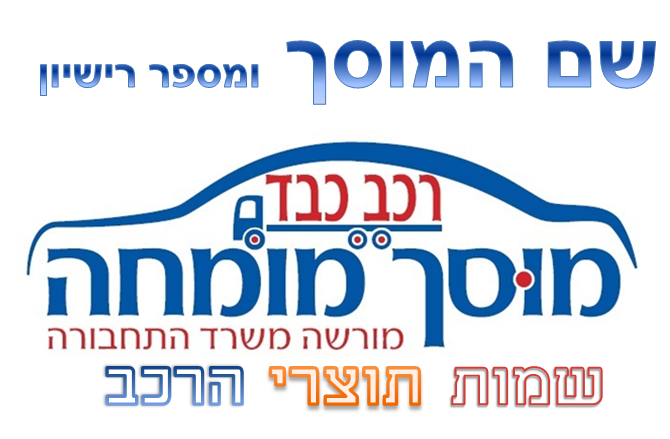 (2)	צורת שלט של מוסך מומחה לעניין רכב שמשקלו הכולל המותר עד 3,500 ק"ג תהיה לפי הדוגמא שלהלן:(2)	צורת שלט של מוסך מומחה לעניין רכב שמשקלו הכולל המותר עד 3,500 ק"ג תהיה לפי הדוגמא שלהלן:(2)	צורת שלט של מוסך מומחה לעניין רכב שמשקלו הכולל המותר עד 3,500 ק"ג תהיה לפי הדוגמא שלהלן:(2)	צורת שלט של מוסך מומחה לעניין רכב שמשקלו הכולל המותר עד 3,500 ק"ג תהיה לפי הדוגמא שלהלן:(2)	צורת שלט של מוסך מומחה לעניין רכב שמשקלו הכולל המותר עד 3,500 ק"ג תהיה לפי הדוגמא שלהלן:(2)	צורת שלט של מוסך מומחה לעניין רכב שמשקלו הכולל המותר עד 3,500 ק"ג תהיה לפי הדוגמא שלהלן:(2)	צורת שלט של מוסך מומחה לעניין רכב שמשקלו הכולל המותר עד 3,500 ק"ג תהיה לפי הדוגמא שלהלן:(2)	צורת שלט של מוסך מומחה לעניין רכב שמשקלו הכולל המותר עד 3,500 ק"ג תהיה לפי הדוגמא שלהלן:(2)	צורת שלט של מוסך מומחה לעניין רכב שמשקלו הכולל המותר עד 3,500 ק"ג תהיה לפי הדוגמא שלהלן: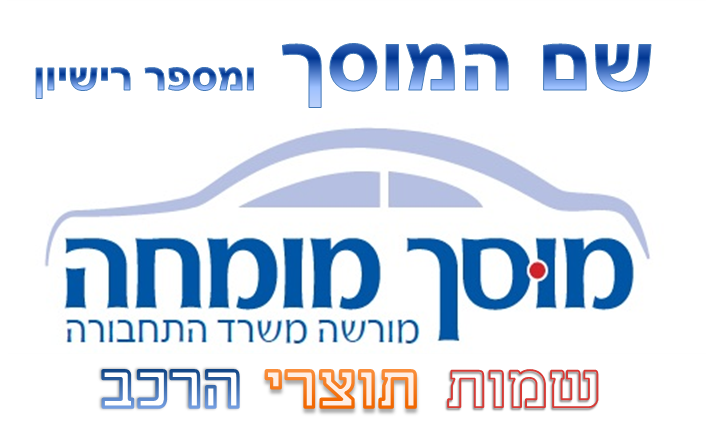 תוספת שניה(תקנה 6)טופס דיווח על ליקויים ברכבלכבוד רשות הרישוימשרד התחבורה והבטיחות בדרכים                                               									תאריך_______							מספר רישיון מוסך______א.ג.נ.,הודעה בדבר ליקוי בטיחותי העלול לסכן את התנועה או את הבטיחותלפי סעיף 142 לחוק רישוי שירותים ומקצועות בענף הרכב, התשע"ו-2016הריני להודיע כי בבדיקה שנערכה ביום _______ ברכב בעל מספר רישוי ______ מסוג_________ מתוצר _____, נמצא ליקוי העלול לסכן את התנועה או את הבטיחות, ולא תוקן טרם מסירת הרכב ללקוח.להלן פרטי הליקוי:אני החתום מטה מצהיר בזה כי מסרתי עותק של ההודעה לבעל הרכב/ אדם מטעמו של בעל הרכב (מחק את המיותר), ששמו ____________. 						                 		                                                                                    ________________					_____________שם המנהל המקצועי                                                      חתימת המנהל המקצועי________________חותמת וכתובת המוסךלידיעת בעל הרכב: הנך רשאי לתקן את הרכב בכל מוסך לפי בחירתך. אם לא תתקן את הליקויים, רשות הרישוי רשאית להפעיל את סמכויותיה לפי תקנות התעבורה, התשכ"א-1961.העתק: לקוחתוספת שניה(תקנה 6)טופס דיווח על ליקויים ברכבלכבוד רשות הרישוימשרד התחבורה והבטיחות בדרכים                                               									תאריך_______							מספר רישיון מוסך______א.ג.נ.,הודעה בדבר ליקוי בטיחותי העלול לסכן את התנועה או את הבטיחותלפי סעיף 142 לחוק רישוי שירותים ומקצועות בענף הרכב, התשע"ו-2016הריני להודיע כי בבדיקה שנערכה ביום _______ ברכב בעל מספר רישוי ______ מסוג_________ מתוצר _____, נמצא ליקוי העלול לסכן את התנועה או את הבטיחות, ולא תוקן טרם מסירת הרכב ללקוח.להלן פרטי הליקוי:אני החתום מטה מצהיר בזה כי מסרתי עותק של ההודעה לבעל הרכב/ אדם מטעמו של בעל הרכב (מחק את המיותר), ששמו ____________. 						                 		                                                                                    ________________					_____________שם המנהל המקצועי                                                      חתימת המנהל המקצועי________________חותמת וכתובת המוסךלידיעת בעל הרכב: הנך רשאי לתקן את הרכב בכל מוסך לפי בחירתך. אם לא תתקן את הליקויים, רשות הרישוי רשאית להפעיל את סמכויותיה לפי תקנות התעבורה, התשכ"א-1961.העתק: לקוחתוספת שניה(תקנה 6)טופס דיווח על ליקויים ברכבלכבוד רשות הרישוימשרד התחבורה והבטיחות בדרכים                                               									תאריך_______							מספר רישיון מוסך______א.ג.נ.,הודעה בדבר ליקוי בטיחותי העלול לסכן את התנועה או את הבטיחותלפי סעיף 142 לחוק רישוי שירותים ומקצועות בענף הרכב, התשע"ו-2016הריני להודיע כי בבדיקה שנערכה ביום _______ ברכב בעל מספר רישוי ______ מסוג_________ מתוצר _____, נמצא ליקוי העלול לסכן את התנועה או את הבטיחות, ולא תוקן טרם מסירת הרכב ללקוח.להלן פרטי הליקוי:אני החתום מטה מצהיר בזה כי מסרתי עותק של ההודעה לבעל הרכב/ אדם מטעמו של בעל הרכב (מחק את המיותר), ששמו ____________. 						                 		                                                                                    ________________					_____________שם המנהל המקצועי                                                      חתימת המנהל המקצועי________________חותמת וכתובת המוסךלידיעת בעל הרכב: הנך רשאי לתקן את הרכב בכל מוסך לפי בחירתך. אם לא תתקן את הליקויים, רשות הרישוי רשאית להפעיל את סמכויותיה לפי תקנות התעבורה, התשכ"א-1961.העתק: לקוחתוספת שניה(תקנה 6)טופס דיווח על ליקויים ברכבלכבוד רשות הרישוימשרד התחבורה והבטיחות בדרכים                                               									תאריך_______							מספר רישיון מוסך______א.ג.נ.,הודעה בדבר ליקוי בטיחותי העלול לסכן את התנועה או את הבטיחותלפי סעיף 142 לחוק רישוי שירותים ומקצועות בענף הרכב, התשע"ו-2016הריני להודיע כי בבדיקה שנערכה ביום _______ ברכב בעל מספר רישוי ______ מסוג_________ מתוצר _____, נמצא ליקוי העלול לסכן את התנועה או את הבטיחות, ולא תוקן טרם מסירת הרכב ללקוח.להלן פרטי הליקוי:אני החתום מטה מצהיר בזה כי מסרתי עותק של ההודעה לבעל הרכב/ אדם מטעמו של בעל הרכב (מחק את המיותר), ששמו ____________. 						                 		                                                                                    ________________					_____________שם המנהל המקצועי                                                      חתימת המנהל המקצועי________________חותמת וכתובת המוסךלידיעת בעל הרכב: הנך רשאי לתקן את הרכב בכל מוסך לפי בחירתך. אם לא תתקן את הליקויים, רשות הרישוי רשאית להפעיל את סמכויותיה לפי תקנות התעבורה, התשכ"א-1961.העתק: לקוחתוספת שניה(תקנה 6)טופס דיווח על ליקויים ברכבלכבוד רשות הרישוימשרד התחבורה והבטיחות בדרכים                                               									תאריך_______							מספר רישיון מוסך______א.ג.נ.,הודעה בדבר ליקוי בטיחותי העלול לסכן את התנועה או את הבטיחותלפי סעיף 142 לחוק רישוי שירותים ומקצועות בענף הרכב, התשע"ו-2016הריני להודיע כי בבדיקה שנערכה ביום _______ ברכב בעל מספר רישוי ______ מסוג_________ מתוצר _____, נמצא ליקוי העלול לסכן את התנועה או את הבטיחות, ולא תוקן טרם מסירת הרכב ללקוח.להלן פרטי הליקוי:אני החתום מטה מצהיר בזה כי מסרתי עותק של ההודעה לבעל הרכב/ אדם מטעמו של בעל הרכב (מחק את המיותר), ששמו ____________. 						                 		                                                                                    ________________					_____________שם המנהל המקצועי                                                      חתימת המנהל המקצועי________________חותמת וכתובת המוסךלידיעת בעל הרכב: הנך רשאי לתקן את הרכב בכל מוסך לפי בחירתך. אם לא תתקן את הליקויים, רשות הרישוי רשאית להפעיל את סמכויותיה לפי תקנות התעבורה, התשכ"א-1961.העתק: לקוחתוספת שניה(תקנה 6)טופס דיווח על ליקויים ברכבלכבוד רשות הרישוימשרד התחבורה והבטיחות בדרכים                                               									תאריך_______							מספר רישיון מוסך______א.ג.נ.,הודעה בדבר ליקוי בטיחותי העלול לסכן את התנועה או את הבטיחותלפי סעיף 142 לחוק רישוי שירותים ומקצועות בענף הרכב, התשע"ו-2016הריני להודיע כי בבדיקה שנערכה ביום _______ ברכב בעל מספר רישוי ______ מסוג_________ מתוצר _____, נמצא ליקוי העלול לסכן את התנועה או את הבטיחות, ולא תוקן טרם מסירת הרכב ללקוח.להלן פרטי הליקוי:אני החתום מטה מצהיר בזה כי מסרתי עותק של ההודעה לבעל הרכב/ אדם מטעמו של בעל הרכב (מחק את המיותר), ששמו ____________. 						                 		                                                                                    ________________					_____________שם המנהל המקצועי                                                      חתימת המנהל המקצועי________________חותמת וכתובת המוסךלידיעת בעל הרכב: הנך רשאי לתקן את הרכב בכל מוסך לפי בחירתך. אם לא תתקן את הליקויים, רשות הרישוי רשאית להפעיל את סמכויותיה לפי תקנות התעבורה, התשכ"א-1961.העתק: לקוחתוספת שניה(תקנה 6)טופס דיווח על ליקויים ברכבלכבוד רשות הרישוימשרד התחבורה והבטיחות בדרכים                                               									תאריך_______							מספר רישיון מוסך______א.ג.נ.,הודעה בדבר ליקוי בטיחותי העלול לסכן את התנועה או את הבטיחותלפי סעיף 142 לחוק רישוי שירותים ומקצועות בענף הרכב, התשע"ו-2016הריני להודיע כי בבדיקה שנערכה ביום _______ ברכב בעל מספר רישוי ______ מסוג_________ מתוצר _____, נמצא ליקוי העלול לסכן את התנועה או את הבטיחות, ולא תוקן טרם מסירת הרכב ללקוח.להלן פרטי הליקוי:אני החתום מטה מצהיר בזה כי מסרתי עותק של ההודעה לבעל הרכב/ אדם מטעמו של בעל הרכב (מחק את המיותר), ששמו ____________. 						                 		                                                                                    ________________					_____________שם המנהל המקצועי                                                      חתימת המנהל המקצועי________________חותמת וכתובת המוסךלידיעת בעל הרכב: הנך רשאי לתקן את הרכב בכל מוסך לפי בחירתך. אם לא תתקן את הליקויים, רשות הרישוי רשאית להפעיל את סמכויותיה לפי תקנות התעבורה, התשכ"א-1961.העתק: לקוחתוספת שניה(תקנה 6)טופס דיווח על ליקויים ברכבלכבוד רשות הרישוימשרד התחבורה והבטיחות בדרכים                                               									תאריך_______							מספר רישיון מוסך______א.ג.נ.,הודעה בדבר ליקוי בטיחותי העלול לסכן את התנועה או את הבטיחותלפי סעיף 142 לחוק רישוי שירותים ומקצועות בענף הרכב, התשע"ו-2016הריני להודיע כי בבדיקה שנערכה ביום _______ ברכב בעל מספר רישוי ______ מסוג_________ מתוצר _____, נמצא ליקוי העלול לסכן את התנועה או את הבטיחות, ולא תוקן טרם מסירת הרכב ללקוח.להלן פרטי הליקוי:אני החתום מטה מצהיר בזה כי מסרתי עותק של ההודעה לבעל הרכב/ אדם מטעמו של בעל הרכב (מחק את המיותר), ששמו ____________. 						                 		                                                                                    ________________					_____________שם המנהל המקצועי                                                      חתימת המנהל המקצועי________________חותמת וכתובת המוסךלידיעת בעל הרכב: הנך רשאי לתקן את הרכב בכל מוסך לפי בחירתך. אם לא תתקן את הליקויים, רשות הרישוי רשאית להפעיל את סמכויותיה לפי תקנות התעבורה, התשכ"א-1961.העתק: לקוחתוספת שניה(תקנה 6)טופס דיווח על ליקויים ברכבלכבוד רשות הרישוימשרד התחבורה והבטיחות בדרכים                                               									תאריך_______							מספר רישיון מוסך______א.ג.נ.,הודעה בדבר ליקוי בטיחותי העלול לסכן את התנועה או את הבטיחותלפי סעיף 142 לחוק רישוי שירותים ומקצועות בענף הרכב, התשע"ו-2016הריני להודיע כי בבדיקה שנערכה ביום _______ ברכב בעל מספר רישוי ______ מסוג_________ מתוצר _____, נמצא ליקוי העלול לסכן את התנועה או את הבטיחות, ולא תוקן טרם מסירת הרכב ללקוח.להלן פרטי הליקוי:אני החתום מטה מצהיר בזה כי מסרתי עותק של ההודעה לבעל הרכב/ אדם מטעמו של בעל הרכב (מחק את המיותר), ששמו ____________. 						                 		                                                                                    ________________					_____________שם המנהל המקצועי                                                      חתימת המנהל המקצועי________________חותמת וכתובת המוסךלידיעת בעל הרכב: הנך רשאי לתקן את הרכב בכל מוסך לפי בחירתך. אם לא תתקן את הליקויים, רשות הרישוי רשאית להפעיל את סמכויותיה לפי תקנות התעבורה, התשכ"א-1961.העתק: לקוחתחילה10.תחילתן של תקנות אלה ביום תחילתן של תקנות רישוי מוסכים.תחילתן של תקנות אלה ביום תחילתן של תקנות רישוי מוסכים.תחילתן של תקנות אלה ביום תחילתן של תקנות רישוי מוסכים.תחילתן של תקנות אלה ביום תחילתן של תקנות רישוי מוסכים.תחילתן של תקנות אלה ביום תחילתן של תקנות רישוי מוסכים.תחילתן של תקנות אלה ביום תחילתן של תקנות רישוי מוסכים.תחילתן של תקנות אלה ביום תחילתן של תקנות רישוי מוסכים.תחילתן של תקנות אלה ביום תחילתן של תקנות רישוי מוסכים.תחילתן של תקנות אלה ביום תחילתן של תקנות רישוי מוסכים._____________ התש"ף_____________ התש"ף_____________ התש"ף_____________ התש"ף_____________ התש"ף_____________ התש"ףמירי רגבמירי רגבמירי רגב(____________ 2020)(____________ 2020)(____________ 2020)(____________ 2020)(____________ 2020)(____________ 2020)שרת התחבורה והבטיחות בדרכיםשרת התחבורה והבטיחות בדרכיםשרת התחבורה והבטיחות בדרכים